GOBIERNO DE JALISCOINSTITUTO DE LA INFRAESTRUCTURA FISICA EDUCATIVA DEL ESTADO DE JALISCOCOMITÉ DE ADQUISICIONES B A S E SLICITACIÓN PÚBLICA LOCALlpl-adq-sa-00045/2019"DICTAMINACION DE ESTADOS FINANCIEROS PARA INFEJAL 2019”En cumplimiento con el artículo 134  de la Constitución Política de los Estados Unidos Mexicanos, y de conformidad a lo previsto por los artículos 1 Fracción I, 3,  24, 25, 47  numeral 1, 55 numeral 1 fracción II,  56 y  59 de la Ley de Compras Gubernamentales, Enajenaciones y Contratación de Servicios del Estado de Jalisco y sus Municipios en adelante la LEY, y los artículo 12,13,38, 40,45,63, 67, 69, 133 del Reglamento de la Ley de Compras Gubernamentales, Enajenaciones y Contratación de Servicios del Estado de Jalisco y sus Municipios  en adelante REGLAMENTO y demás disposiciones aplicables. El Instituto de la Infraestructura Física Educativa del Estado de Jalisco, ubicado en Av. Prolongación Alcalde No. 1350, Col. Miraflores, Guadalajara, Jalisco, C.P. 44270 con números telefónicos 3824-46-77; CONVOCA  a las personas físicas y/o morales interesadas, en  participar en la licitación Pública Local, LPL-ADQ-SA-00045/2019 para el “DICTAMINACION DE ESTADOS FINANCIEROS PARA INFEJAL 2019”  que se llevará a cabo con recursos estatales, y a efecto de normar el desarrollo del proceso, se emiten las siguientes:B A S E SPara los fines de estas bases, se entiende por:DATOS GENERALES DE LA “LICITACIÓN”Carácter de la Licitación es local de acuerdo con lo establecido en el artículo 55 numeral 1 fracción II de la LEY.La “LICITACIÓN”, se convoca con carácter  LOCAL, y sólo podrán participar licitantes que se encuentren en los siguientes supuestos normativos: a) Domiciliados y establecidos  en el Estado de Jalisco. b) Que provean de insumos de origen local  c) Que provean de insumos que cuenten con mayor porcentaje de contenido de integración local.Vigencia de la Contratación.La vigencia de la contratación comenzará a partir del día hábil siguiente a la contratación y concluirá el 30 de junio del año en curso.Periodo de Prestación de los ServiciosLos servicios, objeto del presente proceso, especificados en el anexo técnico I, deberán entregarse y/o realizarse, a partir de la notificación del fallo y hasta el día 30 del mes de junio del año 2019.Idioma en que se presentaran las propuestas y demás documentación.Los licitantes deberán presentar sus proposiciones en idioma español, sin embargo aquellos documentos que por su naturaleza la versión original se encuentre redactada en un idioma distinto al español, podrán presentarse en otro idioma, acompañados de su traducción simple al español, el licitante será el único responsable de la traducción y de su exactitud.Disponibilidad presupuestaria y origen de los recursos.La contratación inicia en el presente ejercicio fiscal y las obligaciones contractuales que de éste se deriven, será cubiertas con la disponibilidad especifica de los recursos de que el “INFEJAL” cuenta, del Gasto Operativo 2019.Publicación de la Convocatoria.Con fundamento en lo establecido en el artículo 60 de la “LEY”; esta convocatoria ha sido publicada a través de la página web y/o dirección electrónica del “INFEJAL”, donde estará a disposición de los interesados, a partir de la fecha de publicación y su obtención será gratuita.La dirección Administrativa del “INFEJAL”, pondrá en el domicilio, para consulta de los interesados y sin costo, copia de esta convocatoria, desde el día de su publicación y hasta un día previo a la fecha para la realización del acto de presentación y apertura de proposiciones, en días hábiles, en el horario de 9:00 a 15:00 horas.  OBJETO Y ALCANCE DE “LA LICITACIÓN”.Forma de Adjudicación.Los servicios objeto de la Licitación se adjudicaran en su totalidad al licitante, cuya propuesta resulte susceptible de análisis económico y que oferte el menor precio; el contrato que se formalice por la adquisición del servicio, será a precio fijo por las cantidades determinadas en el Anexo Técnico I (especificaciones mínimas) de la convocatoria y con las características de las guías técnicas adjuntas a esta convocatoria.OBJETO DE LA ADJUDICACIÓNDescripción genérica de los serviciosLa descripción de los servicios, sus especificaciones técnicas, se describen en el Anexo Técnico I (especificaciones mínimas) que se adjunta a esta convocatoria, mismo que detalla las partidas objeto de este proceso de contratación. En el entendido de que las características son mínimas, por lo que los Licitantes podrán proponer servicios con especificaciones superiores, si así lo consideran conveniente.Las propuestas de los “LICITANTES” deberán sujetarse a lo señalado en el (Anexo Técnico I) (Especificaciones mínimas), que contiene los servicios  a otorgar a la “CONVOCANTE”.Cantidad de servicios objeto de contratación.Las cantidades de los servicios a contratar han sido previamente determinadas y se encuentran descritas en el “Anexo Técnico I” (especificaciones mínimas) de esta convocatoria.Lugar de prestación de los servicios.Los servicios serán entregados en la Dirección Administrativa del INFEJAL, en las instalaciones que éste ocupa y conforme a lo establecido en el Anexo Técnico I (especificaciones mínimas). El “PROVEEDOR” deberá entregar  los servicios con las especificaciones solicitadas en las bases  las descritas en  su propuesta y no podrá cambiar o sustituir  los  documentos que como resultado final se soliciten motivo de los servicios solicitados y ofertados.Los gastos que se generen por la prestación del servicio solicitado correrán  por cuenta y riesgo del “PROVEEDOR”, responsabilizándose de que éstos sean entregados en el lugar y el plazo pactado en el contrato y a entera satisfacción del “AREA REQUIRENTE”. Por lo que el INFEJAL no pagará gastos adicionales al monto total de la propuesta presentada por el licitante.Se considera la entrega a entera satisfacción una vez que el “AREA REQUIRENTE” emita oficio o comunicado a la Dirección Administrativa de la “CONVOCANTE”, en el que se exprese que la entrega se realizó conforme a las especificaciones solicitadas.2.4 CONFIDENCIALIDAD.Toda la información propiedad del “INFEJAL”, para los fines del cumplimiento de los objetivos, será tratada con carácter de confidencial y no será divulgada.“El PROVEEDOR” adjudicado  deberá  mantener la confidencialidad de los datos a los que tenga acceso, y de aquella  información que recopile en el proceso de la prestación del servicio, misma que será resguardada con estricta confidencialidad y bajo la responsabilidad absoluta de la persona física o moral adjudicada.Cualquier violación a la confidencialidad será motivo para que la convocante pueda ejercer las sanciones administrativas y penales que se apliquen por violación, en caso de divulgación, publicación de la información o por  darla a conocer a terceros por si o a través de interpósita persona o por cualquier otro uso de la misma, no autorizado por la convocante o quien tenga derecho a ellos, toda vez que dicha información es propiedad de la convocante en forma permanente.FORMA Y TERMINOS EN QUE SE REALIZARAN LOS ACTOS DE LA LICITACIÓN.Con fundamento en lo que establece el artículo transitorio octavo, este procedimiento será PRESENCIAL,  en él los licitantes participarán  de manera presencial  en todos los Actos de la Licitación. Aspectos Generales de los actos del Procedimiento.Los actos de la  LICITACIÓN se  realizarán de manera presencial ante el Comité de Adquisiciones ubicado en Prolongación Alcalde 1350, colonia Miraflores C.P. 44270, en la Ciudad de Guadalajara Jalisco, en los días y horas señalados por la convocante, salvo la junta de aclaraciones ésta se llevara a cabo por los servidores públicos involucrados en el proceso.El registro a los actos dará inicio 30 minutos antes del evento y hasta la hora señaladaA partir de la hora señalada para el inicio del acto, no se permitirá el acceso a ningún licitante, observador o servidor público ajeno al mismo.Una vez iniciados los actos no está permitido el uso de teléfonos celulares y radio localizadores audibles en el interior de la sala de juntas del Comité de Adquisiciones del INFEJAL, sede de los Actos. Para esta convocatoria no se recibirán proposiciones enviadas a través de servicio postal o de mensajería.La difusión de toda la documentación derivada de los actos de la LICITACIÓN, se realizaran a través de la página de transparencia del INFEJAL, y en el pizarrón de notificaciones ubicado en el DOMICILIO y surtirá efectos de notificación para el LICITANTE. Puntualidad.Sólo se permitirá la participación en los diferentes actos, a los “LICITANTE” registrados que se encuentren al inicio de los mismos.

Si por causas justificadas no se inicia un acto a la hora señalada, los acuerdos y actividades realizadas por el “COMITE”” serán válidos, no pudiendo los “LICITANTE” argumentar incumplimiento por parte de la “CONVOCANTE” y del “COMITE””.
Calendario de los actos de la LICITACIÓN.Modificaciones a la Convocatoria.Con fundamento en lo señalado en el artículo 62 de  la LEY, EL COMITÉ siempre que ello no tenga por objeto limitar el número de licitantes, podrá modificar aspectos establecidos en la convocatoria, a más tardar el sexto día natural previo al acto de presentación y apertura de proposiciones, debiendo difundir dichas modificaciones a más tardar el día hábil siguiente en el que se efectúen y sólo podrán consistir sobre plazos u otros aspectos enunciados en la Convocatoria, sin que ello constituya la sustitución o variación sustancial del servicio convocado originalmente, en adición de otros distintos o en la variación significativa de sus características.Propuestas Conjuntas.Para este proceso no se aceptaran propuestas conjuntas.Junta Aclaratoria.
Instrucciones para participar en la junta de aclaraciones a la convocatoria.El acto de junta de aclaraciones a la convocatoria se llevará a cabo el 26 de abril del 2019, a las 10:15 horas. El acto será presidido por el Servidor Público facultado, quien deberá ser asistido por un representante del área técnica o usuaria de los servicios objeto de esta convocatoria.Las personas que pretendan solicitar aclaraciones a los aspectos contenidos en la convocatoria, deberán presentar un escrito preferentemente en hoja membretada en formato Adobe Acrobat PDF y WORD, en el que expresen su interés en participar en la licitación, por si o en representación de un tercero, manifestando en todos los casos los datos generales del licitante, como son nombre o razón social, Registro Federal de Contribuyentes, domicilio, correo electrónico, teléfono, objeto social y, en su caso, nombre del representante legal y firma se pone a consideración el FORMATO 3 de la convocatoria.Dicho escrito se presentará a la atención la Dirección Administrativa, a más tardar el 23 de abril del 2019 hasta las 10:15 horas, en el DOMICILIO o  a través del correo electrónico: adquisicionesinfejal@gmail.comLas preguntas se formularán en el formato inserto en el FORMATO 4 de aclaraciones a la Convocatoria; mismo que entregará el licitante a la Convocante en forma impresa, adjunto al escrito en el que exprese su interés en participar, anexando así mismo copia de dicho formato en disco compacto (CD) preferentemente en Excel libre de virus. Para tener derecho a solicitar aclaraciones a la convocatoria a través del correo electrónico es requisito indispensable que el licitante envíe a través de dicho sistema, los documentos antes descritos en forma digitalizada y en word o excel libre de virus.Las solicitudes de aclaración que sean recibidas con posterioridad al plazo señalado en el tercer párrafo de este numeral, no serán contestadas por la Convocante por resultar extemporáneas, sin menoscabo de que se integren al expediente respectivo.De conformidad con lo establecido en  la fracción III del artículo 63,  los cuestionamientos que podrán presentar el o los LICITANTES, deberán formularse respecto de la convocatoria y sus anexos, por lo que la convocante no estará obligada a responder preguntas que versen sobre alguna cuestión que no esté directamente vinculada con éstos.En el acto de junta de aclaraciones, los asistentes podrán formular cuestionamientos que no hayan sido plasmados en el documento que hayan entregado de forma previa, sin embargo la convocante no tendrá obligación de plasmar las respuestas a éstos en el acta correspondiente, a no ser que a su juicio, las respuestas otorgadas sean de trascendencia para la convocatoria y sus anexos.El acta con las preguntas y respuestas se podrá consultar en la dirección electrónica y/o página web del INFEJAL, a partir del día en que se haya realizado el acto de junta de aclaraciones a la convocatoria.Es potestativo para los licitantes asistir o no a la junta de aclaraciones, sin embargo cualquier acuerdo que resulte de ella será obligatorio para todos los participantes. Las actas que deriven de las sesiones, formarán parte integral de la convocatoria.2.1. Asistencia de licitantes a la Junta de Aclaraciones.De conformidad con lo establecido en el artículo 54 del REGLAMENTO, será de carácter obligatorio para los licitantes asistir a la a la junta aclaratoria para la participación en la presentación de propuestas técnicas y económicas, ya que deberán de aceptar lo ahí acordado, en el entendido de que en la misma se podrán modificar las características de los servicios, señalar la fecha para otra junta aclaratoria o el diferimiento de la misma de conformidad con el artículo 65 del Reglamento. Las actas que deriven de las sesiones, formarán parte integral de la convocatoria.La Convocante no efectuará aclaraciones con posterioridad a la junta.Si por caso fortuito o fuerza mayor, no fuera posible realizar la junta de aclaraciones en la fecha señalada en esta convocatoria, la Convocante comunicará la nueva fecha para su realización, por medio de correo electrónico y en la dirección electrónica y/o portal web del INFEJAL.De conformidad con el artículo 66 del reglamento en caso de que por cualquier motivo, imputable o no a la convocante, no sea posible resolver todos los cuestionamientos planteados, el servidor público que presida la junta podrá concluir y citar a ulteriores juntas, para la cual deberá señalar el día y la hora en que tendrá verificativo, lo motivos que originan la imposibilidad de la conclusión de la junta correspondiente, así como los cuestionamientos pendientes de resolver.Los licitantes podrán consultar en el pizarrón de notificaciones ubicado en la recepción del INFEJAL, el ejemplar del acta correspondiente a la junta de aclaraciones, hasta el día hábil previo a la celebración del acto de presentación y apertura de proposiciones o a través de la página electrónica de INFEJAL, siendo exclusiva responsabilidad de los licitantes enterarse de su contenido.Acto de Presentación y Apertura de Proposiciones.El acto de presentación y apertura de proposiciones, se llevará acabo el día 30 de abril del 2019 a las 10:15 horas.Treinta minutos previos al inicio del acto, la CONVOCANTE iniciará el registro a los participantes y podrá  revisar preliminarmente la documentación distinta a las propuestas técnica y económica.Las proposiciones presentadas por los licitantes fuera de la hora prevista no serán recibidas.A partir de la hora señalada para el inicio del acto, no se permitirá el acceso a ningún licitante, observador o servidor público ajeno al mismo.Desarrollo del Acto de Presentación y Apertura de Proposiciones.Conforme a lo establecido en el artículo 65 de “LA LEY” y 68 del REGLAMENTO,  el procedimiento será el siguiente:Los licitantes entregarán sus propuestas técnicas y económicas al COMITÉ en sobre cerrado.El COMITÉ procederá a la apertura de los sobres en acto público, haciéndose constar la documentación presentada y realizando el cotejo de la documentación original que en su caso se presente y que no forme parte de la proposición, sin que ello implique la evaluación cualitativa de su contenido.Durante la recepción de las proposiciones no se realizará ningún tipo de análisis, no obstante se hará constar en el acta las omisiones documentales en que incurrieron los licitantes, respecto de los requisitos establecidos en esta convocatoria, sin que ello implique la evaluación de sus contenidos.Si derivado de caso fortuito o  fuerza mayor, no fuera posible realizar el acto de presentación y apertura de proposiciones en la fecha señalada en esta convocatoria, el mismo se celebrará el día que indique la Convocante, lo cual se dará a conocer por medio de la página web y/o dirección electrónica de la “CONVOCANTE” y a través de los electrónicos especificados por los LICITANTES en el registro y en el pizarrón de notificaciones del “INFEJAL” ubicado en el “DOMICILIO”. Lo anterior sustituye a la notificación, por lo que será responsabilidad de los licitantes enterarse de su contenido.Se levantará acta de la celebración del acto de presentación y apertura de las proposiciones en la que se hará constar el importe de cada una de ellas. Se señalará lugar, fecha y hora en que se dará a conocer el fallo de la licitación, fecha que deberá quedar comprendida dentro de los veinte días naturales siguientes a la establecida para este acto y podrá diferirse, siempre que el nuevo plazo fijado no exceda de veinte días naturales contados a partir del plazo establecido originalmenteConforme a lo establecido en la fracción II del artículo 65 de “LA LEY”, de entre los licitantes que hayan asistido, éstos elegirán a cuando menos uno, que en forma conjunta con al menos un integrante del Comité designado por el mismo, rubricarán las partes de las proposiciones que previamente haya determinado la convocante en la convocatoria a la licitación, las que para estos efectos constarán documentalmente;La Convocante entregará a los participantes copia del acta que se emita en el acto, misma que será difundida en la dirección electrónica y/o página web del “INFEJAL” y colocada en el pizarrón de notificaciones de la Convocante, para efectos de notificación, por un término no menor de cinco días hábiles.Resolución o Fallo.De conformidad con lo establecido en el artículo 67 de la LEY, una vez hecha la evaluación de las proporciones, el o los contratos que deriven se adjudicaran al o a los licitantes cuyas propuestas resulten ser solventes porque reúnen los requisitos legales, técnicos y económicos establecidos en la convocatoria a la licitación y hayan ofertado el menor precio, garantizando el cumplimiento de las obligaciones respectivas.Comunicación del Fallo.Conforme a lo dispuesto en el artículo 69 de la LEY, el fallo se dará a conocer en junta pública a la que libremente podrán asistir los licitantes que hubiesen presentado proposición, la cual se hará constar en el acta respectiva.El fallo o resolución se difundirá a través de la página del “INFEJAL”, el mismo día en que se realice el acto, lo cual tendrá efectos de notificación para los licitantes que no asistieron al acto, en cuyo caso la CONVOCANTE enviara por correo electrónico un aviso informándoles que el acta de fallo se encuentra a sus disposición en el portal de transparencia; asimismo el acta se publicara en el pizarrón de notificaciones de la recepción del “INFEJAL” ubicado en el “DOMICLIO” por un término no menor de cinco días hábiles.De los efectos del Fallo.Conforme a lo establecido en el numeral 5 del artículo 69 con la notificación del fallo serán exigibles los derechos y obligaciones establecidos en esta  convocatoria. La convocante y el adjudicado deberán celebrar el contrato que corresponda dentro de los quince días naturales siguientes a la notificación.Contra el fallo no procederá recurso alguno; sin embargo, será potestativo para el licitante presentar inconformidad en términos de lo establecido en el capítulo IV de la “LEY”.Conforme al artículo 77 de la “LEY”, con la notificación del Fallo o resolución en “INFEJAL” realizará la requisición del servicio descritos en la presente convocatoria.Notificación.De conformidad con lo establecido en el  artículo 70, el acta de las junta de aclaraciones de la convocatoria a la licitación, del acto de presentación y apertura de proposiciones, así como de la junta en la que se dé a conocer el fallo o resolución  del procedimiento de licitación, se difundirán a través de la página del “INFEJAL” (http://infejal.jalisco.gob.mx/convocatorias-licitaciones-y-adjudicaciones)  al finalizar cada acto, fijando un ejemplar de las actas correspondientes en el pizarrón de notificaciones de la recepción del “INFEJAL” Ubicado en el “DOMICILIO”, por un término de cinco días hábiles, en horario de 09:00 a 16:00 horas, siendo responsabilidad de los licitantes enterarse de su contenido.Observadores.A los actos del procedimiento podrá asistir cualquier persona en calidad de observador, bajo la condición de registrar su asistencia y abstenerse de intervenir en cualquier forma en los mismos.DEL CONTRATODe la Inscripción en el Padrón de Proveedores del Gobierno del Estado de Jalisco.Para efectos del artículo 38 del REGLAMENTO, el licitante adjudicado, deberá estar registrado y actualizado en el Padrón es factor indispensable para la elaboración del pedido  y/o celebración del contrato.Sí el Participante se encontrara dado de baja o no registrado en el Padrón de Proveedores deberá realizar su alta o actualización  en el término de 5 días hábiles a partir de la notificación de adjudicación y la Dirección de Desarrollo de Proveedores determinará si su giro está incluido en el ramo de bienes o servicios que participa.El hecho de no cumplir con lo anterior, de resultar conveniente, sin necesidad de un nuevo procedimiento,  el contrato se podrá celebrar con el  participante que haya obtenido el segundo lugar, siempre que la diferencia en precio con respecto a la proposición inicialmente adjudicada no sea superior a un margen del diez por ciento. En caso de que hubiera más de un participante que se encuentren dentro de ese margen, se les convocará a una nueva sesión en donde podrán mejorar su oferta económica y se adjudicará a quien presente la de menor precio. Para la  inscripción o actualización, comunicarse a la Dirección de Desarrollo de Proveedor de la Secretaría de Administración del Gobierno de Jalisco, al teléfono 38-18-28-18, o bien ingresar a  la página de Internet www.jalisco.gob.mx.Para efectos de lo establecido en el artículo 76 numeral 2 de la LEY, la convocatoria a la licitación, el contrato y sus anexos son instrumentos que vinculan  a las partes en sus derechos y obligaciones. Las estipulaciones que se establezcan en el contrato no deberán modificar las condiciones previstas en la convocatoria a la licitación y su junta de aclaraciones, en caso de discrepancias prevalecerá lo estipulado en éstos dos últimos documentos.Artículo 32-D, del Código Fiscal de la Federación.Para dar cumplimiento a lo establecido en el artículo 32-d del Código Fiscal de la Federación, el proveedor adjudicado deberá presentar previo a la firma del contrato documento de “Opinión del cumplimiento de sus obligaciones fiscales” en sentido positivo,  emitida por el SAT. Con una vigencia no mayo a 30 días naturales.Documentos que el licitante adjudicado deberá presentar, previo a la firma del contrato. De conformidad con lo establecido en el artículo 76 de la LEY, el LICITANTE adjudicado para efectos de elaboración del contrato deberá entregar, a más tardar el tercer día hábil siguiente a la fecha en que se emita el fallo, en un horario de 9:00 a17:00 horas, la documentación que se enlista a continuación:Tratándose de Personas Morales:Copia simple del acta constitutiva y sus reformas, con la que acredita la existencia legal y el nombre de los socios.Copia de su cédula de identificación fiscal.Copia y original para su cotejo, del poder otorgado ante Fedatario Público a su representante legal, (pudiendo ser un poder especial para efectos de procedimientos de esta naturaleza, o bien poder para actos de administración o poder para actos de dominio).Copia de identificación oficial con fotografía y firma del representante legal, acompañando el original para su cotejo.Tratándose de Personas Físicas:Acta de nacimiento para acreditar su nacionalidad mexicana.Copia de identificación oficial con fotografía y firma, acompañando el original para su cotejo.Copia de la cédula de identificación fiscal y CURP en el caso de que no esté incluido en la cédula de identificación fiscal.Para ambos casos (Personas Morales y Físicas):Copia de la constancia del domicilio fiscal no mayor a 3 meses.Formato que se agrega inserto en el FORMATO XI DE PAGO ELECTRONICO, requisitado con los datos para que EL INFEJAL realice el pago de las obligaciones mediante transferencia electrónica.El acuse de respuesta de opinión que emita “El SAT” de conformidad con su solicitud, en términos del artículo 32-D, del Código Fiscal de la Federación.Copia simple del documento que acredite su la vigencia y el  registro del Padrón de Proveedores del  Gobierno del Estado de Jalisco.El licitante adjudicado deberá presentar original o copia certificada para su cotejo de los documentos con los que se acredite su existencia legal y las facultades de su representante para suscribir el contrato correspondiente. Contenido del contrato.El “INFEJAL”, elaborara el contrato conforme a lo establecido en  esta convocatoria.Formalización del contrato.El y/o los licitantes adjudicados firmarán los contratos correspondientes dentro del plazo máximo de quince días naturales siguientes a la notificación del fallo, para lo cual, la convocante señalará en el propio fallo el día, hora y lugar.Si el contrato no se formaliza por causas imputables al licitante que resulte adjudicado, el “INFEJAL” sin necesidad de un nuevo procedimiento, adjudicará el contrato al participante que haya obtenido el segundo lugar, siempre que el precio no rebase en un diez por ciento el ofertado por la propuesta que resultó adjudicada originalmente, de conformidad con lo asentado en el fallo correspondiente, en términos de lo que señala el segundo párrafo del artículo 77, de la  “LEY”. En caso de que hubiera más de un participante que se encuentren dentro de ese margen, se les convocará a una sesión en donde podrán mejorar su oferta económica y se adjudicara a quien presente la de menor precio.Lo anterior, sin menoscabo de que el INFEJAL aplique al licitante adjudicado, las sanciones que correspondan.Modificaciones al Contrato.Cualquier modificación al contrato como incrementos en cantidades, ampliaciones en montos y otorgamientos de prórrogas deberá formalizarse por escrito, en los casos señalados, el proveedor adjudicado deberá entregar el endoso correspondiente a la garantía de cumplimiento en términos de lo señalado en el artículo 81 de la “LEY”.En términos de lo establecido el artículo 80, de “LA LEY”, la convocante podrá acordar los incrementos del monto del contrato o de la cantidad de servicios contratados. Dichas modificaciones no podrán ser superiores en conjunto al 20% (veinte por ciento) en monto o cantidad de las partidas o volúmenes establecidos originalmente en el contrato y el precio del servicio sea igual al pactado originalmente.De igual manera podrán modificarse los plazos de cumplimiento, siempre y cuando con ello no se afecte la administración pública y las causas que originen la modificación se encuentre plenamente justificada.En caso de que la modificación de que se trate, tenga impacto en el monto del contrato, el proveedor adjudicado deberá aumentar el monto de la garantía otorgada para el cumplimiento en el porcentaje al que ascienda el incremento respectivo.Causales de Rescisión y Terminación anticipada del ContratoRescisión del ContratoCuando el proveedor incurra en incumplimiento de sus obligaciones, el “INFEJAL”, podrá rescindir administrativamente el contrato de conformidad con lo establecido en el artículo  85 de la “LEY”. Terminación Anticipada del Contrato.De conformidad con lo establecido en el artículo 89, de  la “LEY”, se podrá terminar el contrato anticipadamente cuando concurran razones de interés general que afecten al INFEJAL, o al “ÁREA REQUIRENTE” o cuando por causas justificadas se extinga la necesidad de requerir el servicio contratado y se demuestre que de continuar con el cumplimiento de las obligaciones pactadas, se ocasionaría algún daño o perjuicio al Estado o bien, cuando se determine la nulidad de los actos por la autoridad competente. En estos supuestos  El “INFEJAL”, reembolsará al proveedor los gastos no recuperables en que haya incurrido, siempre que éstos sean razonables, estén debidamente comprobados y se relacionen directamente con el contrato celebrado con motivo de la presente licitación, para lo cual se celebrará Convenio Modificatorio.Cuando la terminación anticipada afecte en forma parcial las obligaciones pactadas en el contrato, es decir, respecto de los conceptos que lo integran, se celebrará convenio modificatorio para dar por terminadas las obligaciones. DE LAS GARANTIAS.Las obligaciones que deriven de la presente convocatoria a la licitación y se formalicen en el contrato correspondiente, son divisibles y, en consecuencia, su incumplimiento motivara la aplicación de la garantía de cumplimiento establecida en el primer párrafo del apartado  E, numeral 1.1. “Garantía de Cumplimiento del contrato” considerando la naturaleza de las obligaciones específicas que formaran parte del acuerdo de voluntades respectivo.En el FORMATO 2  “FORMATO DE GARANTÍA” de esta convocatoria se adjunta un archivo homónimo, el cual muestra los rubros que deberá contener la fianza que se otorgue para tal efecto.La fianza otorgada para garantizar las obligaciones, deberá contener el número de contrato, la fecha de firma, el objeto y las obligaciones garantizadas.En caso de violaciones de derechos inherentes a la propiedad intelectual, la responsabilidad estará a cargo del Licitante o Proveedor, según sea el caso, por lo que, si al ofertar o suministrar los bienes y/o servicios se infringen derechos de terceros, tales como patentes, marcas o derechos de autor, corresponderá a aquél el resarcimiento de los daños y perjuiciosGarantía de Cumplimiento del Contrato.De conformidad con lo dispuesto en el artículo 84 de la LEY, para garantizar el cumplimiento del contrato, el proveedor adjudicado deberá constituir una garantía mediante fianza, la cual deberá entregarse a la convocante dentro de los diez días naturales siguientes a la firma del contrato.La omisión en la entrega de dicha garantía en el término establecido, será motivo de rescisión del contrato ´por causas imputables al PROVEEDOR.La fianza que se otorgue para garantizar el cumplimiento del contrato, deberá emitirse por institución mexicana legalmente autorizada para tal efecto, a favor del INFEJAL, en moneda nacional e idioma español por un importe del 10% (diez por ciento) del monto total del contrato. Cuando el importe de la asignación por  resolución o el fallo sea igual o superior a $300,00.00 (trescientos mil pesos 00/100 M.N). el proveedor adjudicado deberá presentar fianza de seriedad de propuesta en los términos de este numeral.La fianza deberá garantizar el cumplimiento del contrato, que el proveedor responderá por defectos o vicios ocultos en la prestación y resultados del servicio, así como de cualquier otra responsabilidad en que pudiese incurrir durante la vigencia del contrato y hasta seis meses posteriores al oficio de recepción de los servicios, comprometiéndose el licitante a subsanar las deficiencias de los informes resultados de la prestación del servicio, una vez que el área requirente lo solicite  al “PROVEEDOR” , debiendo sustituir o mejorar los informes o documentos de resultado sin costo alguno en un plazo máximo de cinco días naturales contados a partir de la notificación.Garantía de Anticipo.La fianza que se otorgue (cuando aplique) para garantizar el anticipo, deberá emitirse por institución mexicana legalmente autorizada para tal efecto, a favor del INFEJAL, en moneda nacional e idioma español por un importe del 100% (cien por ciento) por el monto en anticipo.Causas de Ejecución de Garantía.Será causa de ejecución de la garantía, que el proveedor adjudicado no lleve a cabo la entrega de del servicio   motivo de esta licitación en la forma, plazos y términos establecidos en el contrato, por incumplimiento total o parcial de cualquiera de las cláusulas del mismo.REQUISITOS QUE DEBERAN CUMPLIR  LOS LICITANTESConforme a lo establecido en el artículo 56 y 59 de la “LEY”, los licitantes deberán cumplir los requisitos de carácter legal, técnicos y económicos, puntualizando la forma en que el incumplimiento de cada uno de ellos afectará la solvencia de las proposiciones.Se sugiere que el LICITANTE presente la proposición en hojas membretadas, en carpeta con separadores, identificando cada uno de los apartados que la constituyen.El INFEJAL se reserva el derecho de verificar la información proporcionada en cualquier momento.Requisitos Legales y obligatorios que afectan la participación.Por tratarse de requisitos establecido en LA “LEY” y su “REGLAMENTO”, su incumplimiento motivara que las proposiciones recibidas no sean susceptibles de evaluación, ya que se configuran en requisitos legales y obligatorios de participación. Requisitos Técnicos.Requisitos económicos Proposiciones conjuntas.No se aceptaran ofertas conjunta.INSTRUCCIONES PARA ELABORAR Y ENTREGAR LAS PROPOSICIONES.Instrucciones Generales para elaborar las propuestasLos licitantes presentarán obligatoriamente las proposiciones debidamente foliadas en sobre cerrado de manera inviolable, identificado con los datos del licitante, número de procedimiento y objeto de la licitación; cuando por el volumen de la documentación que integra la proposición no sea posible colocarla en un sobre, los licitantes podrán presentarlas a su elección en paquete o cajas debidamente cerradas de manera inviolable con los datos antes señalados.Los licitantes sólo podrán presentar una proposición en cada procedimiento de contrataciónAdemás de la propuesta técnica y económica, los licitantes deberán integrar a su oferta  los demás documentos enunciados en el cuerpo de esta convocatoria, cuyos documentos se presentará sin tachaduras, ni enmendaduras.Las propuestas técnicas y económicas deberán contener firma autógrafa de la persona facultada para ello, así como donde se indica en los formatos y en la última hoja de cada uno de los documentos que integran la propuesta ajenos a la propuesta técnica y económica.En la propuesta técnica, los servicios deben ser descritos de manera detallada, en cumplimiento de los requisitos establecidos en esta convocatoria a la licitación y en el Anexo Técnico, incluyendo los datos y características de lo que ofrece el licitante, así como la descripción de los servicios solicitados.DOCUMENTOS QUE A ELECCION DEL LICITANTE, PODRA PRESENTAR DENTRO O FUERA DEL SOBRE CERRADO.El original de la identificación con valor oficial vigente del representante legal y de la persona acreditada para entregar la proposición, que presenten en el acto de presentación y apertura de proposiciones; podrá entregarse a elección del licitante, por dentro o fuera del sobre que contiene las propuestas, en el entendido de que los originales se devolverán al término del acto de presentación y apertura de proposicionesCRITERIOS ESPECIFICOS PARA EVALUAR LAS PROPOSICIONES Y ADJUDICAR EL CONTRATO.Una vez recibida la documentación, LA CONVOCANTE efectuará la revisión cuantitativa y la evaluación cualitativa de la documentación contenida en las  proposiciones, para lo cual revisará y analizará la documentación legal, técnica y económica, presentada por cada uno de los licitantes que cumplan con lo solicitado en esta convocatoria.Para determinar la solvencia de las proposiciones, se establece la utilización del criterio de evaluación binario (cumple o no cumple), con todos los requisitos solicitados en esta convocatoria.Las condiciones que tengan como propósito facilitar la presentación de las proposiciones y agilizar la conducción de los actos de la licitación, así como cualquier otro requisito cuyo incumplimiento por sí mismo o deficiencia en su contenido no afecte la solvencia de las proposiciones, no será objeto de evaluación y se tendrán por no establecidas; la inobservancia por parte de los licitantes respecto a dichas condiciones o requisitos no será motivo para desechar sus proposiciones.LA CONVOCANTE  se reserva el derecho de realizar las acciones necesarias para comprobar la veracidad de la información y documentación proporcionada por los licitantes en este proceso de contratación.CRITERIOS DE EVALUACION DE LA PROPUESTA TÉNICA.El incumplimiento de los requisitos solicitados en la convocatoria o en las especificaciones técnicas del Anexo Técnico, será motivo para que la propuesta sea desechada.“LA CONVOCANTE”, realizará la evaluación de los requisitos legales y tecnicos, verificando que cumplan con lo solicitado en esta convocatoria, o en su caso señalará los incumplimientos, motivando y fundando dicha evaluación, en el entendido de que la omisión parcial o total de cualquiera de los requisitos de cumplimiento obligatorio establecidos en esta convocatoria será motivo de desechamiento de la proposición.“LA CONVOCANTE”, a través del área técnica realizará la evaluación de los requisitos técnicos verificando que cumplan con lo solicitado en esta convocatoria, o en su caso señalar aquellos incumplimientos detectados durante la evaluación, motivando y fundando dicha evaluación.En ningún caso la convocante o los licitantes podrán suplir o corregir las deficiencias de la propuesta presentada.En los casos en que las propuestas por sí o como resultado de tachaduras o enmendaduras, presenten información que cause confusión o cree una situación de incertidumbre o presente contradicción entre los diversos documentos de la oferta, serán consideradas insolventes y serán desechadas. CRITERIOS DE EVALUACIÓN DE LA PROPUESTA ECONÓMICA. “LA CONVOCANTE”, efectuará el análisis de la documentación económica presentada por cada uno de los licitantes y realizará  la evaluación cualitativa de sus propuestas económicas de conformidad con los términos y condiciones de esta convocatoria.El área contratante con apoyo del área técnica realizará el cotejo de la propuesta económica con la propuesta técnica, a fin de verificar que la propuesta económica sea congruente con lo señalado en la propuesta técnica presentada, que el contenido de la(s) partida(s) manifestado en la propuesta económica coincida con las características establecidas en el Anexo Técnico; en caso de existir discrepancia entre ambos documentos, la propuesta será considerada insolvente y será desechada.Los criterios para evaluar la solvencia de las proposiciones, guardarán relación con los requisitos y especificaciones señalados en esta convocatoria, de forma tal que al haberse establecido el criterio de evaluación binario, durante la Evaluación de la Propuesta Económica.El valor de la propuesta económica, se determinará como sigue:Se multiplicará el precio unitario sin I.V.A. por la cantidad establecida en cada concepto de la o las partidas que participen los licitantes,  y se obtendrá el monto de cada uno de ellos;Se sumará el monto subtotal de todos y cada uno de los concepto de la o las partidas por las que participen los licitantes; yAl monto subtotal se le desglosará el I.V.A., a efecto de obtener el monto total de la o las partidas por las que participen los licitantes.Una vez efectuada la multiplicación, se comparará entre los participantes para determinar cuál será la propuesta económica más baja respecto de cada una de las partidas en la licitación.Con fundamento en el artículo 69 segundo párrafo del REGLAMENTO, en caso de que la más económica que cumpla con todos los requerimientos técnicos solicitados en la convocatoria, resulte superior en un 10% a la media de precios que arroje la investigación de mercado, EL COMITÉ podrá declarar desierta la partida o toda la proposición según sea el caso.Del error aritmético.De conformidad con el artículo 69 numeral 6  de “LA LEY”, y 72 del REGLAMENTO No se considerará como deficiencia de una proposición, la existencia de error en la suma total de los precios unitarios de los productos o servicios ofertados. En caso de detectarse, deberán tomarse en consideración los precios unitarios propuestos por el participante para efectos de la corrección del total, y deberá dársele vista para que dentro del día hábil siguiente, informe por escrito en papel membretado si sostiene los citados precios unitarios. En caso negativo, se desechará su propuesta. ADJUDICACIÓN DEL CONTRATO.Los servicios objeto de este procedimiento de contratación, en su totalidad al  licitante cuya propuesta técnica sea solvente, hubiera ofrecido la propuesta económica más conveniente, siempre que la misma no sea superior al precio promedio de la investigación de mercado de conformidad con el art. 57 del Reglamento.En el caso que se obtuviera un empate entre dos o más licitantes en alguna de las partidas, de conformidad con lo establecido en el artículo 68  de la “LA LEY” y  49 numeral 2 del REGLAMENTOse deberá adjudicar el contrato:Si existen dos o más proposiciones que en cuanto a precio tengan una diferencia entre sí que no sea superior al dos por ciento, el contrato debe adjudicarse de acuerdo con los siguientes criterios de preferencia, aplicados en este orden:I. A los proveedores del sector de las micro, pequeñas y medianas empresas asentadas o con domicilio en el Estado; II. Al proveedor local sobre el nacional, o a este sobre el extranjero;  III. A los proveedores que presenten mejor grado de protección al medio ambiente; y  IV. Los proveedores que presenten innovaciones tecnológicas, en términos de los lineamientos establecidos por la Secretaría de Innovación, Ciencia y Tecnología.De subsistir el empate entre empresas de la misma estratificación de los sectores señalados en el párrafo anterior, o de no haber empresas de este sector y el empate se diera entre licitantes que no tienen el carácter de MIPYMES, de conformidad con el artículo 68 numeral 3 de la LEY y 71 del REGLAMENTO, se realizará la adjudicación del contrato a favor del licitante que resulte adjudicado del sorteo por insaculación que realice el COMITÉ en sesión ordinaria o en su defecto podrá convocarse a sesión extraordinaria para tal fin. Para ello, además de los miembros del comité que asistan a la sesión, atendiendo al carácter de la misma, deberán asistir por lo menos, los participantes correspondientes por sí o por conducto de sus representantes legales, sin perjuicio de que el resto de los participantes asista, si así lo desean.El procedimientos  consistirá en depositar en una urna o recipiente transparente, las boletas con el nombre de cada licitante empatado, acto seguido se extraerá en primer lugar la boleta del licitante adjudicado y posteriormente las demás boletas de los licitantes que resultaron empatados en la partida, con lo cual se determinarán los subsecuentes lugares que ocuparán tales proposiciones. Los participantes determinaran quien será la persona encargada de retirar la boleta que determine al ganador, pudiendo ser ésta cualquiera de los asistentes a la sesión.Se circunstanciara en el acta que se levante por motivo de la sesión del COMITÉ.La inasistencia o falta de firma en el acta respectiva del representante de la Contraloría o del Órgano de Control Interno imposibilitara el desahogo del sorteo.CAUSAS EXPRESAS DE DESECHAMIENTO.	1.1 Causas generales de desechamiento.Será motivo de desechamiento de las proposiciones presentadas por los licitantes, además de las establecidas en apartado F numerales 1.1 “Requisitos Legales”, 1.2 “Requisitos Técnicos” y 1.3 “Requisitos Económicos:El error, así como la omisión parcial o total de la presentación y entrega dentro de su proposición de cualquiera de los requisitos e información de carácter obligatorio, establecidos en esta convocatoria . En tales casos no se recibirán fuera del sobre cerrado, los documentos de la proposición que se hubiere omitido incorporar al mismo.Cuando las proposiciones se presenten sin sobre o en sobre abierto, en contravención a lo establecido en el artículo 134 de la Constitución Política de los Estados Unidos Mexicanos, artículo 64 primer párrafo y artículo 72 de “LA LEY”.Condicionar la proposición o establecer condiciones adicionales a las establecidas en esta convocatoria.Será causa de desechamiento parcial o totalmente la proposición que no cumpla con los requisitos señalados en la convocatoria; y para el caso de que determinadas partidas de la proposición presentada no cumplan con dichos requisitos, ésta se desechará de forma parcial únicamente por lo que ve a las partidas en que se incumple.Se desechara de manera parcial o total la propuesta del licitante que haya presentado error en la suma total de los precios unitarios de los productos o servicios ofertados cuando para efectos de la corrección total el licitante no informe del sostenimiento en un término de 1 día hábil siguiente a la notificación que del error se le haga saber a través del correo electrónico especificado por el Licitante para efectos de notificación. Sera de Estricta obligación para el licitante verificar el correo electrónico y presentar el escrito confirmado el sostenimiento de los precios unitarios. Si no sostiene los citados precios unitarios o si no presenta el escrito de conformación de precios. La contravención de las condiciones establecidas en esta convocatoria y su Anexo Técnico.La comprobación de que algún licitante ha acordado con otro u otros elevar los precios de los servicios objeto de esta licitación o cualquier otro acuerdo que tenga como fin obtener una ventaja sobre los demás licitantes.Cuando el licitante presente cualquiera de los documentos legales, técnicos y económicos fuera de los términos establecidos en esta convocatoria. Cuando el objeto social del licitante no corresponda con el objeto de la contratación en la presente licitación.Cuando la propuesta económica no coincida con los términos establecidos por el licitante en la propuesta técnica.Cuando cualquiera de los documentos de la proposición de carácter obligatorio, se presente sin la firma autógrafa y/o sin el nombre del representante legal, en donde lo indiquen los formatos establecidos por la Convocante en el presente procedimiento.Cuando alguno de los documentos de las propuestas técnicas y económicas se presente con tachaduras y enmendaduras.Cuando el licitante no ofrezca garantías materiales en su cotización.En caso de que la proposición económica resultara no aceptable del precio estimado de contratación obtenido de la investigación de mercado o conveniente o que dicha propuesta económica supere el presupuesto autorizado en términos del artículo 76 del Reglamento, será causa de desechamiento.Encontrarse en estado de incumplimiento de algún pedido o contrato, o se acredite mala calidad como proveedor con el Gobierno de Jalisco.Encontrarse en cualquiera de los casos previstos por el artículo 52 de la LEY.Cuando el licitante presente datos falsos.Cuando el licitante no asista a la junta aclaratoriaDe conformidad con el articulo Artículo 46 del REGLAMENTO,  La figura del desechamiento tendrá como efecto que no se tome en cuenta la proposición presentada por el participante, ya sea de forma total, o parcial en las partidas respecto de las cuales se haya determinado dicha figura.Para estos casos, se incluirán las observaciones que correspondan al elaborar el acta de recepción y apertura de proposiciones respectiva o en el acta de fallo.DISPOSICIONES COMPLEMENTARIAS.1.1.- Aclaraciones que podrá solicitar “EL COMITE”.Si para la evaluación de las propuestas, “EL COMITE” requiere alguna aclaración por parte de los licitantes, la solicitará sin contravenir lo estipulado en esta convocatoria, y sin que ello implique una modificación a las condiciones técnicas y especialmente al precio ofertado. 1.2.- Visita a las instalaciones de los licitantes.Para contar con la seguridad del cumplimiento del contrato, se podrán efectuar visitas en cualquier momento a las instalaciones de los “LICITANTES” a efecto verificar la información manifestada en su propuesta (infraestructura, capacidad de distribución, servicios, etc.), que garanticen el total y estricto cumplimiento en cuanto a calidad, volúmenes y tiempos de respuesta solicitados, La CONVOCANTE levantará acta circunstanciada donde señale el resultado de la visita la cual deberá estar firmada por los asistentes a la misma.Para la ejecución de las visitas, el personal asignado se presentará con un oficio de la “CONVOCANTE”, solicitando que se le presten todas las facilidades para la misma, los “LICITANTES” que nieguen el acceso a sus instalaciones podrán ser descalificados del “PROCESO” si la COMISIÓN así lo determinara bajo causas justificadas.1.2.1.- Visita a las instalaciones del licitante adjudicado.“EL INFEJAL”, podrá realizar visitas al domicilio fiscal del LICITANTE adjudicado, levantándose constancia de la misma, por lo que este mantendrá actualizado su domicilio fiscal y el de sus instalaciones ante el área contratante del INFEJAL.El personal del proveedor adjudicado que laboren para el cumplimento del contrato objeto de esta convocatoria, podrá ser sujeto a evaluaciones de confiabilidad, conforme a los procedimientos institucionales, las veces que éste considere necesario durante la vigencia del contrato.1.3.- Impedimento para adjudicar o celebrar contratos.De conformidad con lo establecido en el artículo 52  de la  LEY”, el  INFEJAL no celebrará contrato, con las personas que se encuentren en alguno de los supuestos previstos en dicho articulo1.4.- Auditorías.El  Órganos Internos de Control o la Contraloría del Estado, con motivo de las auditorías, visitas o inspecciones que practiquen, podrán solicitar al proveedor información y/o documentación relacionada con los contratos. Para estos efectos, el contrato respectivo indicará que el licitante adjudicado deberá proporcionar la información que en su momento requieran los Órganos Fiscalizadores.INFORMACIÓN ESPECÍFICA DE LA LICITACIÓN.1.1.- Anticipo.No se otorgaran anticipos.1.2.- Administración y verificación del cumplimiento del contratoEl Director o su similar de los planteles requirentes serán responsables de la administración y verificación del cumplimiento del contrato. Los términos en que se administrará y verificará el cumplimiento del contrato son los siguientes:El Administrador del Contrato será responsable de:Validar que el suministro de servicios cumpla con las especificaciones solicitadas por el INFEJAL.Levantar de manera conjunta con el Proveedor y  el Servidor Público Responsable de Verificar y Aceptar los servicios, las Actas de Entrega-Recepción que se formularán conforme a la cantidad de servicios recibidos, y en su caso Acta de Término del Suministro de servicios, en las que constará que los servicios fueron entregados a satisfacción de la Dirección Administrativa y que el suministro de los servicios se realizó conforme a los requerimientos establecidos por el INFEJALEnviar documentación comprobatoria, consistente en Actas de Entrega-Recepción y en su caso Acta de Término del Suministro de servicios, a la Dirección Administrativa del IFEJAL. Condiciones de pago.El pago se efectuará en Moneda Nacional, dentro de los 08 días hábiles, contados a partir de la fecha en que sean presentados en  caja de lunes a viernes, de 9:00 a 16:00 hrs., debidamente requisitados los siguientes documentos:1.1  Para el pago total:Copia de la factura.Enviar correo electrónico de archivos XML y PDF (facturación CFDI) a las siguientes direcciones:adquisiciones.infejal@red.jalisco.gob.mx. y en la página del INFEJAL http://infejal.gob.mx/XML solicitando previamente el usuario y contraseña en la Dirección de Informática del INFEJAL. Orden de compra en original con la firma del Representante legalCopia de la Fianza de seriedad de propuesta 10% cuando ésta aplique.Remisión de entrega con nombre y cargo de la persona que recibe los serviciosCopia simple de la identificación de quien recibe los serviciosOficio de entera satisfacción con nombre firma de quien recibe.Evidencia fotográfica a color de Los servicios entregados.Copia simple de la factura con los siguientes datos:Nombre: Instituto de la Infraestructura Física Educativa del Estado de JaliscoR.F.C.: R.F.C. IIF131013F24Domicilio: Av. Pról. Alcalde No. 1350Col. MirafloresEntidad Federativa: Guadalajara, JaliscoC.P.  44270Numero de ContratoFirmada por el representante legal.1.2 Para el pago de parcialidades:Original y (02) copias de Factura, a nombre de la “CONVOCANTE”, indicando el “DOMICILIO”, R.F.C. IIF131013F24, sellada y firmada por el responsable de la administración. Copia de Orden de compra firmada en original.Copia del contrato original Copia de recibo a entera satisfacción firmado, sellado y validado por el administrador del contratoEnviar correo electrónico de archivos XML y PDF (facturación CFDI) a las siguientes direcciones:adquisiciones.infejal@red.jalisco.gob.mx y en la página del INFEJAL http://infejal.gob.mx/XML solicitando previamente el usuario y contraseña en la Dirección de Informática del INFEJAL. Evidencia fotográfica a color de los servicios entregados.1.3  Condiciones Generales de Pago         La gestión del pago surtirá efecto una vez que se cuente con el comunicado a entera satisfacción  del “AREA REQUIRENTE” y la verificación de que Los servicios suministrados reúnen las condiciones solicitadas en la convocatoria y ofertadas por el “LICITANTE” en su propuesta técnica.En caso de que las facturas entregadas para su pago presenten errores o deficiencias, la Dirección administrativa,    dentro de los tres días hábiles siguientes al de su recepción, indicará al “PROVEEDOR” las deficiencias que deberá corregir. El periodo que transcurra a partir de la indicación de las deficiencias y hasta que el “PROVEEDOR” presente las correcciones no se computará para efectos del plazo de pago estipuladoTRANSFERENCIA Y CESIÓN DE DERECHOS Y OBLIGACIONES.Los derechos y obligaciones que se deriven del contrato objeto de esta licitación no podrán transferirse o cederse en forma parcial o total a favor de cualquier otra persona física o moral, con excepción de los derechos de cobro, en cuyo caso se deberá contar con el consentimiento del IFEJAL.SUSPENSIÓN TEMPORAL, CANCELACIÓN DEL PROCESO DE CONTRATACIÓN Y DECLARACIÓN DEL PROCEDIMIENTO DESIERTO. Suspensión temporal de la licitación.“EL COMITÉ” podrá suspender en forma temporal la realización de los actos de este proceso cuando:Derivado de caso fortuito o fuerza mayor.Cuando se presuma que existe arreglo entre los “LICITANTES” para presentar sus ofertas de Los servicios y servicios  objeto de la LICITACION.Por orden escrita debidamente fundada y motivada de autoridad judicial en el ejercicio de sus funciones; por la Contraloría del Estado con motivo de denuncias o inconformidades; así como por la “COMITE””, en los casos en que tenga conocimiento de alguna irregularidad.Cuando se presuma la existencia de otras irregularidades graves.En caso de que el proceso sea suspendido, se notificará  a todos los “LICITANTES”.Los efectos de la suspensión, consistirá en que se suspenderán los plazos correspondientes al desahogo de las siguientes etapas de la licitación, hasta en tanto se lleven a cabo los procedimientos e investigaciones correspondientes.Si desaparecen las causas que hubieran motivado la suspensión temporal del proceso “EL COMITE” reanudará el mismo, previo aviso a los involucrados.1.2.- Cancelación del proceso de contratación.El  “COMITE” podrá cancelar parcial o totalmente el proceso: En caso fortuito, de fuerza mayor o por razones de interés general.Cuando se detecte que las bases del proceso exceden a las especificaciones de los servicios que se pretende adquirir. Por orden escrita debidamente fundada y motivada de autoridad judicial en el ejercicio de sus funciones, por la Contraloría del Estado con motivo de denuncias o inconformidades, o por la “CONVOCANTE” de tener conocimiento de alguna irregularidad.Si se comprueba la existencia de irregularidades que pudieran incidir en el correcto e imparcial desarrollo de la licitación y que con ello se ocasione un perjuicio a la convocante, al área requirente y/o terceros.Por exceder el techo presupuestal autorizado para este proceso.Si los precios ofertados por los “LICITANTES” no aseguran a la “CONVOCANTE” las mejores condiciones disponibles para su adjudicación, conforme lo establece la LEY ya sea por resultar superiores a las del mercado, o inferiores a tal grado que la convocante presuma que ninguno de los participantes podrá cumplir con el suministro de los servicios.Si por causas imputables el proveedor no se firma el contrato o éste no entrega la garantía de cumplimiento en el caso de que sea requerida.Cuando se extinga la necesidad de adquirir los bienes y/o servicios objeto de la licitación.De acuerdo a los artículos 71 de “LA LEY” y 76 primer párrafo del Reglamento, en caso de que la proposición económica resultara no aceptable o conveniente del precio estimado de contratación obtenido de la investigación de mercado.En caso de que el proceso sea cancelado, se notificará a todos los “LICITANTES”1.3.- Declaración de procedimiento desierto.El “COMITE”” podrá declarar  parcial o totalmente desierto el proceso:Cuando el día del el acto de presentación de propuestas, ninguna persona presente proposicionesSi a criterio de la “COMITE”” ninguna de las propuestas cubre los elementos que garanticen a la “CONVOCANTE”, las mejores condiciones de calidad, precio, entrega etc. y por lo tanto fueran inaceptables.  Si no se cuenta por lo menos con una propuesta que cumpla con todos los requisitos solicitados en estas bases.Si después de efectuada la evaluación técnica y económica no fuera posible adjudicar el contrato a ningún “LICITANTE”.Cuando los precios de Los servicios ofertados en las propuestas presentadas no fueren aceptables.Por exceder del techo presupuestal autorizado para este proceso. Cuando se declare desierta una licitación, o alguna partida de ella y persista la necesidad de contratar con el carácter y requisitos solicitados en la primera licitación, se podrá realizar una segunda convocatoria, u optar por el supuesto de excepción previsto en el artículo 71 numeral 2 de “LA LEY”.PENAS CONVENCIONALES Se aplicará una pena convencional, sobre el importe total de Los serviciosque no hayan sido recibidos o suministrados dentro del plazo establecido en el pedido y/o contrato, conforme a la siguiente tabla:INCONFORMIDADES Y CONCILIACIÓN. InconformidadesCon fundamento en lo dispuesto en  el Capítulo IV de la LEY ,   los licitantes podrán presentar inconformidades por escrito, en el horario establecido en las oficinas de la Contraloría del Estado de Jalisco, ubicada en Avenida Ignacio Luis Vallarta 1252,Colonia Americana, en el horario establecido.Procedimiento de Conciliación.El proveedor podrá presentar solicitud de conciliación ante el órgano de control  interno con motivo del incumplimiento de los términos y condiciones pactados en el contrato celebrado con la dependencia, derivado de este procedimiento de licitación, en términos de lo establecido en capítulo V de  la LEY. CONTROVERSIAS.La solución de las controversias que se susciten con motivo de la contratación y prestación de los servicios objeto de la presente licitación, incluyendo las relativas a la interpretación de las cláusulas del contrato o por cuestiones derivadas de su ejecución, se resolverá por los tribunales competentes en esta ciudad de Guadalajara, Jalisco, renunciando al fuero que por razón de su domicilio presente o futuro les pudiera corresponder-----------------------------------------------------------------------------------------------------------GUADALAJARA, JALISCO A 14 DE MARZO DEL 2019ANEXO TECNICO I (ESPECIFICACIONES MINIMAS)“DICTAMINACION DE ESTADOS FINANCIEROS PARA INFEJAL 2019”Especificaciones de los servicios a licitar por el periodo comprendido del 01 de enero al 31 de diciembre de 2018A la conclusión del trabajo de auditoría, se deberán emitir los siguientes informes: I. Estados Contables: a. Estado de situación financiera; b. Estado de actividades; c. Estado de cambios en la situación financiera d. Estado de variaciones en la Hacienda Pública/Patrimonio; e. Estado de flujos de efectivo; f. Estado analítico del activo; g. Estado analítico de la deuda y otros pasivos; h. Informe sobre pasivos contingentes; i. Notas a los estados financieros; II. Estados Presupuestarios: a. Estado analítico de Ingresos b. Estado analítico del ejercicio del Presupuesto de Egresos • Por clasificación administrativa • Por clasificación económica (tipo de gasto) • Por clasificación por objeto del gasto c. Endeudamiento neto d. Intereses de la deuda e. Indicadores de postura fiscal III. Informes Programáticos: a. Gasto por categoría programática b. Programas y proyectos de inversión c. Indicadores de Resultados IV. Información Patrimonial: a. Relación de bienes muebles b. Relación de bienes inmuebles c. Relación de cuentas bancarias e inversiones V. Formatos y Anexos de la Ley de Disciplina Financiera Anexo 1Formato 1) Estado Financiero Detallado Formato 2) Informe Analítico de la Deuda y Otros PasivosFormato 3) Informe Analítico de Obligaciones Diferentes de FinanciamientosFormato 4) Balance PresupuestarioFormato 5) Estado Analítico de Ingresos DetalladoFormato 6) Estado Analítico del Ejercicio del Presupuesto de Egresos DetalladoFormato 6 a) Estado Analítico del Ejercicio del Presupuesto de Egresos Detallado (Clasificación por Objeto del Gasto)Formato 6 b) Estado Analítico del Ejercicio del Presupuesto de Egresos Detallado (Clasificación Administrativa)Formato 6 c) Estado Analítico del Ejercicio del Presupuesto de Egresos Detallado (Clasificación Funcional)Formato 6 d) Estado Analítico del Ejercicio del Presupuesto de Egresos Detallado (Clasificación de Servicios Profesionales por categoría) Formato 7) Proyecciones y Resultados de Ingresos y Egresos  Formato 7 a) Proyecciones de Ingresos       Formato 7 b) Proyecciones de Egresos  Formato 7 c) Resultados de Ingresos      Formato 7 d) Resultados de EgresosFormato 8) Informe sobre Estudios ActuarialesAdemás de que deberán cumplir y deberán de ser llenados conforme al Anexo 2 “Instructivo de llenado de los formatos”VI. Inventario Estructurar reetiquetar y regularizar el Inventario físico del Infejal, tanto en lo referente al Activo Fijo propiedad del Instituto como del Inventario del Almacén vigente,  entregando un reporte que incluya la metodología y descripción detallada del procedimiento y entregará un reporte de las  actividades realizadas con alcances consistentes con la metodología y procedimientos señalados así como de sugerencias en caso de que no se encuentre valuado correctamente. Asimismo según sea el caso este se dictaminará el Estado de Actividades del Instituto de la Infraestructura Física Educativa del Estado de Jalisco, como organismo sin fines de lucro. Es importante tomar en consideración que atendiendo a las características y dimensión del ente público auditado se deberá lo que señala el Artículo 46 de la Ley General de Contabilidad Gubernamental y demás aplicables.b).- Evaluación del Cumplimiento de la siguiente Legislación y Normatividad Interna del Convocante:    	Ley de Disciplina Financiera de las Entidades Federativas y los municipios1).- Evaluación del cumplimiento del Marco Fiscal Federal (Impuesto sobre la Renta, Impuesto al Valor Agregado y demás aplicables) 2).- Ley de Obra Pública del Estado de Jalisco y su Reglamento (de resultarle aplicable). 3.- Ley de Adquisiciones, Arrendamiento y Servicios del Sector Público y su Reglamento del Gobierno Federal (de resultarle aplicable). 4.- Ley de Adquisiciones y Enajenaciones del Estado de Jalisco y su Reglamento. Ley de Compras Gubernamentales, Enajenaciones y Contrataciones de Servicios del Estado de Jalisco y sus Municipios 5.- Ley General de Contabilidad Gubernamental. 6.- Ley del Presupuesto, Contabilidad y Gasto Público del Gobierno del Estado y su Reglamento. 7.- Ley de Fiscalización Superior y Auditoría Pública del estado de Jalisco y sus Municipios. 8.- Evaluación del cumplimiento de los objetivos, atribuciones o funciones del “CONVOCANTE”, de acuerdo a lo estipulado en el documento que le dio origen”, ya sea (Decreto, Ley de Creación o Contrato). 9.- Reglamentación Interna 10.- Condiciones Generales de Trabajo 11.- Manuales de Puestos y Organización así como cualquier otro ordenamiento legal a que esté sujeto el Organismo. 12.- Verificación de que las Políticas y Lineamientos para las Adquisiciones y Enajenaciones, estén acordes a la Ley de Adquisiciones y Enajenaciones del Estado y su Reglamento, así como verificar que las adquisiciones y enajenaciones, bajas y destino final de bienes muebles e inmuebles, se hagan conforme a la normatividad establecida para tal efecto. 13.- Evaluación de la aplicación de los criterios de racionalidad y austeridad en el ejercicio de los recursos, de conformidad al Art. 33 de la Ley de Presupuesto Contabilidad y Gasto Público. 14) Evaluación del cumplimiento de los programas anuales aprobados por el máximo órgano de gobierno del “CONVOCANTE” 15).- Y la demás Normatividad Aplicable EL DESPACHO ADJUDICADO DEBERÁ PRESENTAR POR SEPARADO UN INFORME ESPECÍFICO POR CADA UNO DE LOS NUMERALES INDICADOS EN EL INCISO b) DE ESTE MISMO PUNTO, INDICANDO LA METODOLOGÍA, PROCEDIMIENTO Y ALCANCE, UTILIZADOS PARA CERCIORARSE DEL CABAL CUMPLIMIENTO, MANIFESTANDO LOS EFECTOS, Y LA CONCLUSIÓN DE CADA UNO. La información que deberá entregar el “PROVEEDOR” respecto de los incisos anteriormente citados, es parte integrante de los informes mínimos requeridos, por lo que las propuestas que se presenten, corresponderán a las especificaciones señaladas en las presentes bases. El Presente servicio incluye asesoría que el organismo requiera para la contestación de las observaciones que en su caso deba realizar, suscitadas de las observaciones que emita la Auditoría Superior del Estado, como resultado de la revisión del dictamen2. - FECHAS PARA LA AUDITORÍA Y ENTREGA DE DICTAMEN. La auditoría contará con dos visitas preliminares y una visita final; los períodos de la(s) visita(s) se acordará(n) con la “CONVOCANTE”; por lo que respecta a la entrega del Dictamen e Informe Final, así como de la carta de sugerencias y recomendaciones, no podrá exceder del 30 de junio del 2019, y será de forma personal y confidencial al Director General del “CONVOCANTE” Y UNA COPIA A LA CONTRALORÍA DEL ESTADO, con domicilio en Av. Vallarta No 1552, Colonia Vallarta, Guadalajara, Jalisco así como a la Auditoria Superior del Estado de Jalisco La información  que deberá entregar el “PROVEEDOR” respecto  de los incisos anteriormente citados, es  parte integrante de los informes mínimos requeridos, por lo que las propuestas que se presenten,  corresponderán a las especificaciones señaladas en las presentes bases.ANEXO 2ACREDITACIÓN“COMITE” DE ADQUISICIONES DEL INFEJALDEL INSTITUTO DE LA INFRAESTRUCTURA FISICA EDUCATIVA DEL ESTADO DE JALISCOP R E S E N T EYO, (NOMBRE DEL REPRESENTANTE LEGAL), MANIFIESTO BAJO PROTESTA DE DECIR VERDAD, QUE LOS DATOS AQUÍ ASENTADOS SON CIERTOS Y HAN SIDO DEBIDAMENTE VERIFICADOS, ASÍ COMO QUE CUENTO CON FACULTADES SUFICIENTES PARA SUSCRIBIR LA PROPUESTA DEL PRESENTE PROCESO, A NOMBRE Y REPRESENTACIÓN DE (“NOMBRE DE LA EMPRESA”), POR LO QUE LA DOCUMENTACIÓN QUE PRESENTO ES VERIDICA Y FIDEDIGNA QUE CONOZCO LOS ALCANCES LEGALES QUE INCURRO EN CASO DE FALSEAR LOS DOCUMENTOS O ALGÚN DATO, ACEPTO QUE SE APLIQUEN LAS MEDIDAS DISCIPLINARIAS TANTO A MÍ COMO A MÍ REPRESENTADA, EN LOS TÉRMINOS DE LA LEY DE LA MATERIA, INCLUYENDO LA DESCALIFICACIÓN DEL PRESENTE PROCESO Y QUE SANCIONEN A MI REPRESENTADA.PROTESTO LO NECESARIOGUADALAJARA JAL. A___________ DE _________ DE 2019.NOMBRE Y FIRMA DEL REPRESENTANTE LEGALO PERSONA FISICAANEXO 3Guadalajara, Jalisco a __ de _______ de 2019LICITACIÓN PÚBLICA LOCAL LPL-ADQ-SA-00045 “DICTAMINACION DE ESTADOS FINANCIEROS PARA  INFEJAL 2019”COMITÉ DE ADQUISICIONES DEL INFEJALPROLONGACIÓN ALCALDE 1350 COLONIA MIRAFLORESCÓDIGO POSTAL 44270GUADALAJARA, JALISCOEl que suscribe C ___________________ Declaro bajo protesta de decir verdad, que mi representada, accionistas y/o asociados, no se encuentran en alguno de los supuestos establecidos I, II,V,VI,VII,VIII,IX, del artículos 52 de la Ley de Compras Gubernamentales, Enajenaciones y Contratación de Servicios del Estado de Jalisco y sus Municipios.A nombre de mi representada, manifiesto que no hay accionistas y asociados, que desempeñen un empleo, cargo o comisión en el servicio público, así mismo, que ninguno de los accionistas y asociados, se encuentran inhabilitados para desempeñar un empleo, cargo o comisión en el servicio público.Asímismo, manifiesto que mi representada no se encuentra inhabilitada por resolución de autoridad competente.A T E N T A M EN T E________________________________(Nombre y Firma del Representante Legal)oPersona Física.ANEXO 4Guadalajara, Jalisco a __ de _______ de 2019LICITACIÓN PÚBLICA LOCAL LPL-ADQ-SA-00045 “DICTAMINACION DE ESTADOS FINANCIEROS PARA INFEJAL 2019”COMITÉ DE ADQUISICIONES DEL INFEJALPROLONGACIÓN ALCALDE 1350 COLONIA MIRAFLORESCÓDIGO POSTAL 44270GUADALAJARA, JALISCOEl que suscribe C ___________________ Declaro bajo protesta de decir verdad, que a mi representada la convocante no le ha rescindido administrativamente contratos durante un periodo de dos años calendario, así también manifiesto quepor causas imputables a mi representada no se ha omitido la formalización de algún contrato adjudicado por la convocante.Asimismo, manifiesto  que  mi representada no ha obtenido y utilizado información privilegiada por ningún medio de conformidad con lo establecido en la fracción III, X y XI del artículo 52 de la Ley  de Compras Gubernamentales, Enajenaciones y Contratación de Servicios del Estado y sus Municipios.A T E N T A M EN T E________________________________(Nombre y Firma del Representante Legal)oPersona Fisica.ANEXO 5Guadalajara, Jalisco a __ de _______ de 2019LICITACIÓN PÚBLICA LOCAL LPL-ADQ-SA-00045 “DICTAMINACION DE ESTADOS FINANCIEROS PARA INFEJAL 2019”COMITÉ DE ADQUISICIONES DEL INFEJALPROLONGACIÓN ALCALDE 1350 COLONIA MIRAFLORESCÓDIGO POSTAL 44270GUADALAJARA, JALISCOEn cumplimiento a lo ordenado por el artículo 59, fracción IX  de la Ley de Compras Gubernamentales, Enajenaciones y Contrataciones de Servicios del Estado de Jalisco y sus Municipios para efectos de presentar proposición y en su caso poder celebrar el contrato respectivo con el Instituto de la Infraestructura Física Educativa del Estado de Jalisco, en relación a la LICITACIÓN PÚBLICA LOCAL LPL-ADQ-SA-00045 “DICTAMINACION DE ESTADOS FINANCIEROS PARA EL INFEJAL 2016”El que suscribe C._____________________, manifiesto bajo protesta de decir verdad, que por sí mismo o a través de interpósita persona, nos abstendremos de adoptar conductas, para que los servidores públicos de la Institución, induzcan o alteren las evaluaciones de las proposiciones, el resultado del procedimiento, u otros aspectos que otorguen condiciones más ventajosas con relación a los demás participantes, así como la celebración de acuerdo colusorios.Asimismo manifiesto  que  mi representa, accionistas y/o asociados, no tienen sociedades con servidores públicos  A T E N T A M E N T E EL LICITANTENOMBRE DE LA PERSONA MORAL Ó FÍSICASR. ________________________________REPRESENTANTE LEGAL AUTORIZADO (PERSONA MORAL)ANEXO 6Guadalajara, Jalisco a __ de _______ de 2019LICITACIÓN PÚBLICA LOCAL LPL-ADQ-SA-00045 “DICTAMINACION DE ESTADOS FINANCIEROS PARA  INFEJAL 2019”COMITÉ DE ADQUISICIONES DEL INFEJALPROLONGACIÓN ALCALDE 1350 COLONIA MIRAFLORESCÓDIGO POSTAL 44270GUADALAJARA, JALISCOA nombre de mí representada, manifiesto que su objeto social, actividades profesionales están relacionadas con los servicios objeto de esta licitación, que tiene experiencia de un año como mínimo en el suministro de los servicios, que cuenta con la capacidad técnica, administrativa y legal para suministrar los citados servicios en la forma y tiempos solicitados en la convocatoria, para lo cual, entregamos la información que presentamos en nuestra propuesta y la sujetamos a la evaluación de la convocanteA T E N T A M E N T E EL LICITANTENOMBRE DE LA PERSONA MORAL Ó FÍSICASR. ________________________________REPRESENTANTE LEGAL AUTORIZADO (PERSONA MORAL)ANEXO 7Guadalajara, Jalisco a __ de _______ de 2019LICITACIÓN PÚBLICA LOCAL LPL-ADQ-SA-00045 “DICTAMINACION DE ESTADOS FINANCIEROS PARA  INFEJAL 2019”COMITÉ DE ADQUISICIONES DEL INFEJALPROLONGACIÓN ALCALDE 1350 COLONIA MIRAFLORESCÓDIGO POSTAL 44270GUADALAJARA, JALISCOP R E S E N T EMe refiero a mi participación en la___________________, relativo a la adquisición de ________.Yo, nombre_______________________, en mi calidad de Representante Legal de “PARTICIPANTE”, tal y como o acredito con los datos asentados en el anexo 2, manifiesto bajo protesta de decir verdad que:Cuento con facultades suficientes para suscribir la propuesta en el presente procedimiento, así como para la firma y presentación de los documentos y el contrato que en su caso se derive, (a nombre y representación de razón social) (a nombre propio). Asimismo acepto todas las clausulas y condiciones de la invitación Hemos formulado cuidadosamente todos los precios unitarios propuestos, considerando las circunstancias previsibles, que puedan influir. Los precios se presentan en Moneda Nacional e incluyen todos los cargos directos e indirectos que se originen desde la elaboración de Los servicios y hasta su recepción por parte de la “CONVOCANTE” por lo que aceptamos todas y cada una de las condiciones ahí establecidas.Reconozco que en el presente procedimiento de contratación y durante la ejecución del mismo es posible que el suscrito o mis empleados, tengan acceso a información confidencial, por lo que bajo protesta de decir verdad, manifiesto que dicha información se guardará de manera estricta y absoluta, manteniendo una conducta de confidencialidad, reserva y secrecía, así como con cualquier persona con la que guarde una relación profesional de trabajo, familiar por consanguinidad o afinidad hasta el cuarto grado, que pudiera beneficiarse con el uso de información o documentación.Acepto que esta declaración es un compromiso personal y profesional, que conozco las disposiciones legales, reglamentarias y éticas que rigen al Instituto de la Infraestructura Física educativa del Estado de Jalisco , así como los alcances y consecuencias de mi incumplimiento. Me comprometo a informar oportunamente y por escrito al área contratante, cualquier impedimento o conflicto de interés derivado de esta declaración o cualquier otro que sea de mi conocimiento. Por otra parte, me comprometo a NO prometer u ofrecer servicios, empleos, cargos o comisiones o entregar dinero a cualquier otra dadiva, a algún servidor público de Instituto de la Infraestructura Física Educativa del Estado de Jalisco, así  como promover o usar mi influencia, poder económico o político, reales o ficticios; ni convenir con los demás licitantes o participantes en el presente procedimiento de contratación, acciones que afecten la competencia en perjuicio del Instituto de la Infraestructura Física Educativa del Estado de Jalisco  y/o en favor de algún participante y en general a no efectuar acciones que impliquen o tengan por objeto o efecto obtener un beneficio o ventaja indebida en las contrataciones públicas, de conformidad la normatividad en materia de responsabilidades administrativas.Mi representada señala (Que señalo) como domicilio para todos los efectos legales a que haya lugar la finca marcada con el número ______ de la calle _____, de la colonia ____, de la ciudad de ______, C.P. ______, teléfono ______, fax ______ y correo electrónico _______@_______; solicitándoles y manifestando mi conformidad de que todas las notificaciones que se tengan que practicar y aún las personales, se me hagan por correo electrónico en la cuenta anteriormente señalada, sujetándome a lo que estable el artículo 106 y 107  del código de procedimientos civiles del Estado de Jalisco, aplicado supletoriamente, para que la autoridad estatal lleve a cabo las notificaciones correspondientes.En mi carácter de representante legal  manifiesto mi aceptación de que aquellas notificaciones que se deriven del presente proceso, se realicen a mi representada a través de cualquier medio de comunicación electrónica, en términos de la  ley  del Procedimiento Administrativo del Estado de Jalisco y sus Municipio. al efecto, señaló la cuenta de correo descrita en el numeral anterior  y me comprometo a confirmar la recepción de cualquier notificación que se realice por el mismo conducto y de no ser así me doy por notificado y confirmada dicha notificación.Atentamente,Nombre y firma del Licitanteo Representante LegalAtentamente,_________________________Firma del Representante Legal ANEXO 8Guadalajara, Jalisco a __ de _______ de 2019LICITACIÓN PÚBLICA LOCAL LPL-ADQ-SA-00045 “DICTAMINACION DE ESTADOS FINANCIEROS PARA  INFEJAL 2019”COMITÉ DE ADQUISICIONES DEL INFEJALPROLONGACIÓN ALCALDE 1350 COLONIA MIRAFLORESCÓDIGO POSTAL 44270GUADALAJARA, JALISCOA nombre de mí representada manifiesto  bajo protesta de decir verdad que soy fabricantes o distribuidor (según corresponda) que la totalidad de los servicios que oferta en su propuesta bajo la(s) Partida(s) (señalar la(s) partida(s) en que participa), será(n) producido(s) en el Estado de Jalisco o manifestar  que  la empresa que representan se encuentra domiciliada  en el Estado de Jalisco, entendiendo con ello a los proveedores establecidos. (Adjuntar comprobante de domicilio oficial con una antigüedad no mayor a 3 meses).A T E N T A M E N T E EL LICITANTENOMBRE DE LA PERSONA MORAL Ó FÍSICASR. ________________________________REPRESENTANTE LEGAL AUTORIZADO (PERSONA MORAL)Papel membretado de la empresaANEXO 9 IDENTIFICACIÓN VIGENTE DE LA PERSONA FÍSICA O DEL REPRESENTANTE DE LA PERSONA MORAL QUE FIRMA LA PROPOSICIÓN.Guadalajara, Jalisco a __ de _______ de 2019LICITACIÓN PÚBLICA LOCAL LPL-ADQ-SA-00045 “DICTAMINACION DE ESTADOS FINANCIEROS PARA  INFEJAL 2019”ANVERSOREVERSONombre, Cargo y Firma del RepresentanteLegalNota:	El presente formato podrá ser reproducido por cada participante en el modo que estime conveniente, debiendo respetar el contenido.ANEXO 10Guadalajara, Jalisco a __ de _______ de 2019LICITACIÓN PÚBLICA LOCAL LPL-ADQ-SA-00045 “DICTAMINACION DE ESTADOS FINANCIEROS PARA INFEJAL 2019”COMITÉ DE ADQUISICIONES DEL INFEJALPROLONGACIÓN ALCALDE 1350 COLONIA MIRAFLORESCÓDIGO POSTAL 44270GUADALAJARA, JALISCOEl que suscribe C._____________________, Manifiesto mi compromiso para que en caso de resultar adjudicada en la presente Licitación, la empresa que represento asumirá la responsabilidad total que resulte de cualquier violación a las disposiciones legales reguladas en la Ley de la Propiedad Industrial y en la Ley Federal de Derechos de Autor.A T E N T A M E N T E EL LICITANTENOMBRE DE LA PERSONA MORAL Ó FÍSICASR. ________________________________REPRESENTANTE LEGAL AUTORIZADO (PERSONA MORAL)ANEXO 11 (SOLO PARA PROVEEDOREES NACIONALES)ESCRITO EN EL QUE MANIFIESTA  ELLICITANTE ESTÁ AL CORRIENTE EN SUS OBLIGACIONES PATRONALES Y TRIBUTARIAS.Guadalajara, Jalisco a __ de _______ de 2019LICITACIÓN PÚBLICA LOCAL LPL-ADQ-SA-00045 “DICTAMINACION DE ESTADOS FINANCIEROS PARA INFEJAL 2019”COMITÉ DE ADQUISICIONES DEL INFEJALPROLONGACIÓN ALCALDE 1350 COLONIA MIRAFLORESCÓDIGO POSTAL 44270GUADALAJARA, JALISCOPor medio del presente  manifiesto  bajo protesta de decir verdad que el proveedor_________________________, a quien represento, está al corriente en sus obligaciones patronales y Fiscales  como son: el pago de cuotas  de seguridad social, del Infonavit, así como todas las obligaciones laborales y tributarias a que estoy obligado.Asimismo manifiesto que estoy al corriente de mis obligaciones Fiscales con el SAT, y que en su momento presentaré la opinión en sentido positivo de conformidad con el artículo 32-D del Código Fiscal de la Federación. _______________________________________________Nombre, Cargo y Firma del Representante LegalANEXO 12(ESTRATIFICACIÓN)_________ de __________ de _______ COMITÉ DE ADQUISICIONES DEL INFEJALPROLONGACIÓN ALCALDE 1350 COLONIA MIRAFLORESCÓDIGO POSTAL 44270GUADALAJARA, JALISCOP R E S E N T EMe refiero al procedimiento de LICITACIÓN PÚBLICA LOCAL LPL-ADQ-SA-00045 “DICTAMINACION DE ESTADOS FINANCIEROS PARA INFEJAL 2019”,  en el que mi representada, la empresa_________(2)________, participa a través de la presente proposición.Se establece la estratificación de las micro, pequeñas y medianas empresas, de conformidad con los siguientes criterios:*Tope Máximo Combinado = (Trabajadores) X 10% + (Ventas Anuales) X 90%.El tamaño de la empresa se determinará a partir del puntaje obtenido conforme a la siguiente fórmula: Puntaje de la empresa = (Número de trabajadores) X 10% + (Monto de Ventas Anuales) X 90%, el cual debe ser igual o menor al Tope Máximo Combinado de su categoría.Por lo que, el licitante deberá establecer en que rango de estratificación pertenece y establecerlo en la columna en color amarillo.A T E N T A M EN T E________________________________(Nombre y Firma del Representante Legal)Nota:En el caso tener el carácter de MIPYMES deberá presentar copia del documento expedido por autoridad competente que determine su estratificación como micro, pequeña o mediana empresa dentro de las 24 horas siguientes a su la petición de la CONVOCANTE.ANEXO 13Guadalajara, Jalisco a __ de _______ de 2019LICITACIÓN PÚBLICA LOCAL LPL-ADQ-SA-00045 “DICTAMINACION DE ESTADOS FINANCIEROS PARA  INFEJAL 2019”COMITÉ DE ADQUISICIONES DEL INFEJALPROLONGACIÓN ALCALDE 1350 COLONIA MIRAFLORESCÓDIGO POSTAL 44270GUADALAJARA, JALISCOA nombre de mi representada manifiesto que en términos de lo establecido en el artículo 84, de“LA LEY”, que en caso de resultar adjudicado se compromete a entregar fianza para garantizar el cumplimiento del contrato y que responderemos por los vicios ocultos, desde la firma del contrato en los términos señalados en el mismo.Dicha fianza será por un importe del 10% (diez por ciento) del monto total del contrato IVA incluido, emitida a favor del Instituto de la Infraestructura Física Educativa del Estado de Jalisco por una institución legalmente autorizada para tal efecto.A T E N T A M EN T E________________________________(Nombre y Firma del Representante Legal)Nota:ANEXO 14Guadalajara, Jalisco a __ de _______ de 2019LICITACIÓN PÚBLICA LOCAL LPL-ADQ-SA-00045 “DICTAMINACION DE ESTADOS FINANCIEROS PARA INFEJAL 2019”COMITÉ DE ADQUISICIONES DEL INFEJALPROLONGACIÓN ALCALDE 1350 COLONIA MIRAFLORESCÓDIGO POSTAL 44270GUADALAJARA, JALISCOA nombre de mi representada manifiesto que en que en caso de resultar adjudicado, se obligará a presentar por escrito garantía de la calidad contra defectos y vicios ocultos de los bienes y/o servicios, con la finalidad de responder por los daños y perjuicios en que incurra, así como de cualquier otra responsabilidad en que incurra desde el inicio del suministro de los bienes y/o servicios, durante la vigencia del contrato y hasta seis meses a partir de la  suscripción del Acta de terminación del suministro de los bienes y/o Servicios, comprometiéndose el licitante a subsanar el bien y/o servicio en caso de estar en malas condiciones al momento del consumo, debiendo sustituirlo sin costo alguno en un plazo máximo de cinco días naturales contados a partir de la notificación.A T E N T A M EN T E________________________________(Nombre y Firma del Representante Legal)Nota:ANEXO 15Guadalajara, Jalisco a __ de _______ de 2019LICITACIÓN PÚBLICA LOCAL LPL-ADQ-SA-00045 “DICTAMINACION DE ESTADOS FINANCIEROS PARA  INFEJAL 2019”COMITÉ DE ADQUISICIONES DEL INFEJALPROLONGACIÓN ALCALDE 1350 COLONIA MIRAFLORESCÓDIGO POSTAL 44270GUADALAJARA, JALISCOA nombre de mi representada manifiesto que, en mi carácter intrínseco de patrón del personal que ocupe con motivo del suministro del servicio objeto de la  “LICITACIÓN” , seré el único responsable de las obligaciones derivadas de las disposiciones legales, laborales y demás ordenamientos en materia de seguridad social, deslindando de responsabilidad a la  “CONVOCANTE” Asimismo manifiesto que me responsabilizo por los daños y perjuicios ocasionados al “CONVOCANTE”, en el desempeño de su trabajo, causado por negligencia, dolo o mala fe.A T E N T A M EN T E________________________________(Nombre y Firma del Representante Legal)Nota:ANEXO 16PROPUESTA TÉCNICALICITACIÓN PÚBLICA LOCAL  _________ RELACIONADA CON LA CONTRATACION DEL SERVICIO DE DICTAMINACION DE ESTADOS FINANCIEROS PARA EL INFEJAL 2019“cOMITE”de Adquisiciones  DEL INSTITUTO DE LA INFRAESTRUCTURA FISICA EDUCATIVA DEL ESTADO DE JALISCOP R E S E N T EYo Nombre_________________ en mi calidad de Representante Legal del “PARTICIPANTE”, tal y como lo acredito con los datos asentados en el anexo 2 de la presente convocatoria, manifiesto bajo protesta de decir verdad, que en caso de resultar adjudicado cumpliré con mi ofrecimiento de:Entregaré Los servicios asignados y conforme a las características técnicas solicitada en la convocatoria y contenidas en la presente propuesta técnica.Seré responsable por los defectos, vicios ocultos o falta de calidad en general de los servicios o por cualquier otro incumplimiento en que puedan incurrir en los términos del contrato.__________________________________Nombre y firma Representante Legal FORMATO 1CUMPLIMIENTO DE LAS NORMAS MEXICANASGuadalajara; Jalisco., a       de   		de  2019.(Fecha de firma de presentación de proposiciones)Dirección General Administrativa del INFEJALPresenteDe conformidad con los artículos 53 y 55 de la Ley Federal sobre Metrología y normalización, los bienes y/o servicios que oferto cumplen con la Normales Mexicanas y a falta de éstas, con las Normas Internacionales aplicables.De igual forma manifestamos que los bienes y/o servicios ofertados son de primera calidad, nuevos, no reciclados ni remanufacturados.A T E N T A M EN T E________________________________(Nombre y Firma del Representante Legal)ANEXO 17PROPUESTA ECONÓMICALICITACIÓN PÚBLICA LOCAL “COMITE” de Adquisiciones DEL INSTITUTO DE LA INFRAESTRUCTURA FISICA EDUCATIVA DEL ESTADO DE JALISCOP R E S E N T ENombre y firma Representante LegalFORMATO 2 DE GARANTÍAGARANTÍA  DE CUMPLIMIENTO PARA CONTRATOS DE  ADQUISICIONES CON FONDOS ESTATALES.DATOS  GENERALES(Cantidad número y letra)Ante: Instituto de la Infraestructura Física Educativa del Estado de Jalisco.Para garantizar al Instituto de la Infraestructura Física Educativa del Estado de Jalisco, por parte de: (Nombre y/o Razón Social del Proveedor), el cumplimiento de todas y cada una de las obligaciones del contrato (señalar el número de contrato ) de fecha (día-mes-año fecha de firma del contrato) celebrado con el Instituto de la Infraestructura Física Educativa del Estado de Jalisco, con un importe total de $______________ (cantidad con número y letra), incluye I.V.A., relativo a la adquisición de: (objeto del contrato, Cláusula Primera), cuyas características se especifican en el contrato señalado con anterioridad.Esta fianza se expide de conformidad a lo establecido por la Ley de Compras Gubernamentales, Enajenaciones y Contrataciones de Servicios del Estado de Jalisco y sus Municipios , su Reglamento y demás disposiciones legales aplicables, para responder tanto del cumplimiento del contrato de referencia, así como de la calidad de Los servicios comprados y de los defectos y vicios ocultos que pudiesen resultar después de su entrega o de cualquier otra responsabilidad en que hubiese incurrido el proveedor.VIGENCIA.- Esta fianza estará en vigor a partir de la firma del contrato ya señalado y hasta 12 doce meses posteriores a la fecha en que (Nombre y/ o Razón Social del Proveedor) entregue a satisfacción del Instituto de la Infraestructura Física Educativa del Estado de Jalisco, Los serviciosde adquisición materia del contrato en cita.La Institución Afianzadora declara expresamente:Que la fianza se otorga atendiendo a todas las estipulaciones contenidas en el contrato antes señalado.En el caso de que se prorrogue el plazo establecido para la entrega de Los servicios que se garantizan con la fianza, o exista espera, su vigencia quedara automáticamente prorrogada en concordancia con dicha prorroga de espera.Esta fianza garantiza la calidad y cumplimiento en la entrega de Los servicios materia del contrato de referencia y sus vicios ocultos.Que esta fianza garantiza sanciones por atraso y/o penas convencionales pactadas en el contrato, así como los accesorios que se deriven.Para cancelar esta póliza, será requisito indispensable la autorización expresa y por escrito del Instituto de la Infraestructura Física Educativa del Estado de Jalisco.La Institución Afianzadora se somete expresamente al Procedimiento de Ejecución y Reclamación establecido en los artículos 1, 174, 175, 176 primer párrafo, 178, 282, 283 y demás relativos aplicables de la Ley de Instituciones de Seguros y de Fianzas en vigor y a la competencia de los Tribunales de Guadalajara, Jalisco. renunciando al fuero que pudiera corresponderles, en caso de suscitarse controversia alguna. No se considera novación la celebración de un contrato de terminación anticipada o rescisión del contrato. **** Fin de Texto ****Lugar y fecha de expedición.FORMATO 3ESCRITO PARA MOSTRAR INTERES (JUNTA ACLARATORIA)Lugar y fecha de expedición: ………………………Licitación Pública:……….…………………………..______(Nombre)_________, Por este medio manifiesto bajo protesta de decir verdad, que tengo interés en participar en la licitación por si o en representación de un tercero y que cuento con facultades suficientes para intervenir en la junta de aclaraciones en la presente licitación, en nombre y representación de:Nombre del licitante:_______________________________(Persona física o moral )________________Nacionalidad________________Domicilio: Calle: _______________________________número:_______Colonia:__________________Delegación o Municipio: ______________________________________Código postal: _____________Entidad Federativa: __________________________Teléfono_________________ Fax_________________________ Correo electrónico: __________________________Registro Federal de Contribuyentes: _____________________________No. Registro del Padron de Proveedores___________________Bajo protesta de decir verdad, me comprometo a inscribirme y/o actualizarme en el Padron de Proveedores del Gobierno del Estado en un Término no mayor a 5 días hábiles contados a partir de la notificación del fallo. Fecha:______________________Descripción del objeto social: ___________________________________________________________Relación de socios:	Reformas o modificaciones al acta constitutiva: _____________________________________________Nombre del apoderado o representante: _________________________________________Datos del documento mediante el cual acredita su personalidad y facultades: ______________________________________________________________________________________________________________________________________________________NOMBRE Y FIRMADEL REPRESENTANTE LEGAL._______________________________________________NOMBRE Y FIRMADEL REPRESENTANTE LEGAL.FORMATO 5PAGO ELECTRONICO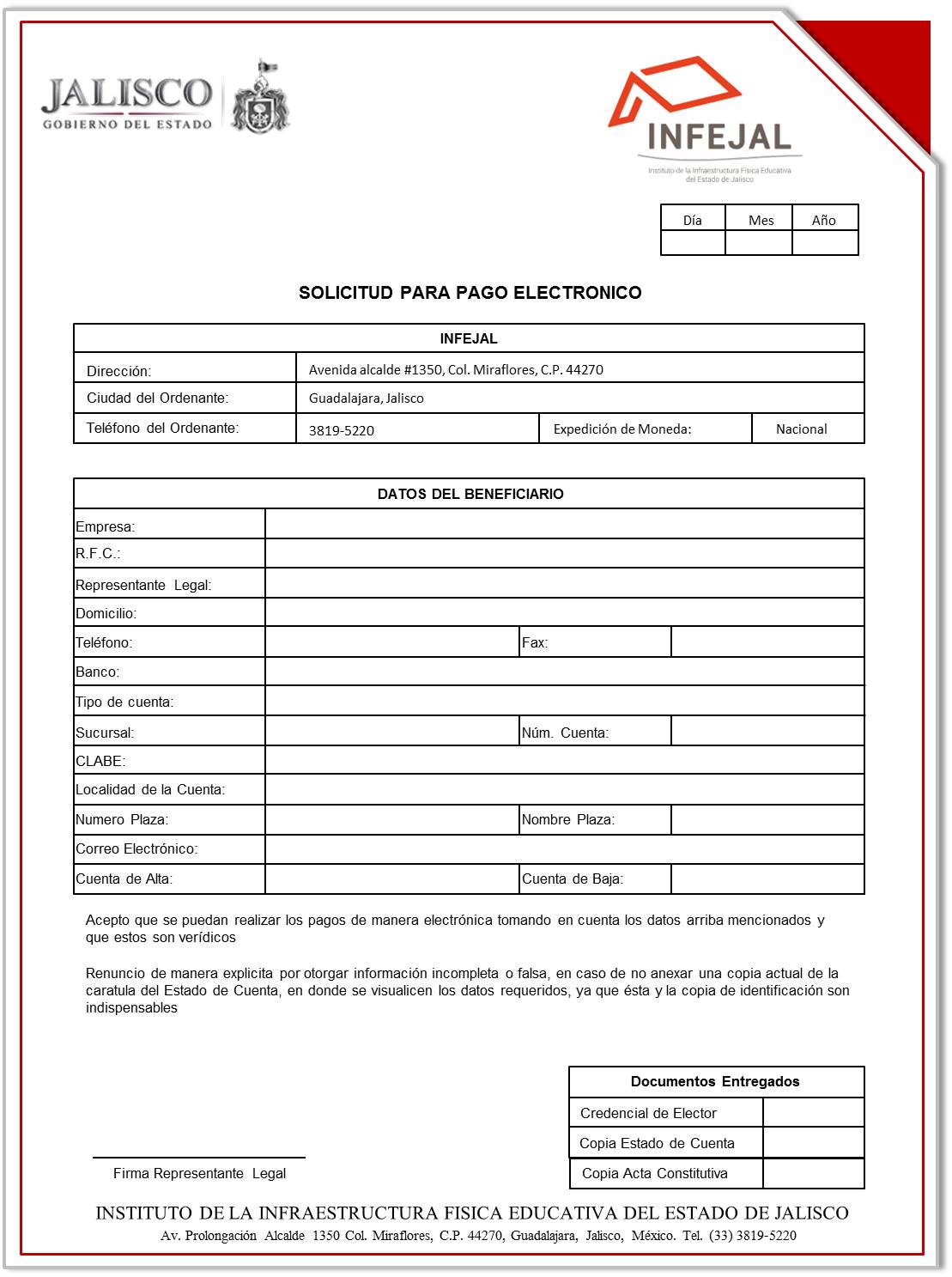 FORMATO 6A nombre de mi representada manifiesto que en caso de resultar adjudicado me comprometo a que los trabajos objeto del Anexo Técnico I (especificaciones mínimas), serán realizados por personal capacitado con la experiencia en dictaminación de Entidades Públicas.A T E N T A M EN T E________________________________(Nombre y Firma del Representante Legal)Nota:“CONVOCANTE”     	:Instituto De La Infraestructura Física Educativa Del Estado De Jalisco“INFEJAL”Instituto De La Infraestructura Física Educativa Del Estado De Jalisco“COMITE””       :COMITE de Adquisiciones, Arrendamientos y Servicios   del Instituto De La Infraestructura Física Educativa Del Estado De Jalisco“DOMICILIO”:Av. Pról. Alcalde No. 1350, Col. Miraflores, Guadalajara, Jalisco, C.P. 44270“LICITANTE”:Persona Física o Jurídica que participa en cualquier procedimiento de licitación.“PROVEEDOR”:“LICITANTE” adjudicado.“PADRON”Padrón de Proveedores del Gobierno del Estado.“LEY”:Ley de Compras Gubernamentales, Enajenaciones y Contratación de Servicios del Estado de Jalisco y sus Municipios“REGLAMENTO”:REGLAMENTO de la Ley de Compras Gubernamentales, Enajenaciones y Contratación de Servicios del Estado de Jalisco y sus Municipios. “POLÍTICAS”:Políticas, Bases y Lineamientos para la Contratación de Adquisiciones y Enajenaciones del Instituto De La Infraestructura Física Educativa Del Estado De Jalisco“LICITACIÓN”:No. LPL-ADQ-SA-00045/2019 "Dictaminación De Estados Financieros para el infejal 2019 "“INVESTIGACIÓN DE MERCADO”:Técnica Usada para identificar las características del servicio en el mercado  específicos a fin de proveer al área requirente de información útil, para planear la adquisición y arrendamiento de bienes o la prestación de servicios.“AREA REQUIRENTE”:Dirección Administrativa del infejalActoFechaHorarioPublicación de la Convocatoria en la página del INFEJAL.11 de abril del 2019-*-*-*-*-*-Recepción de Aclaraciones23 de abril del 201910:15 horasJunta de Aclaraciones a la convocatoria.26 de abril del 201910:15 horasPresentación y Apertura de Proposiciones.30 de abril del 201910:15 horasResolución o Fallo.02 de mayo del 201910:15 horas1.1. REQUISITOS LEGALES Y OBLIGATORIOS QUE AFECTAN LA PARTICIPACIÓNFORMA EN QUE EL INCUMPLIMIENTO DEL REQUISITO AFECTA LA PARTICIPACIÓNa) Escrito firmado por el representante legal en el cual manifieste bajo protesta de decir verdad, que cuenta con facultades suficientes para suscribir y comprometerse por sí o por su representada, señalando en el mismo documento los siguientes datos:Del licitante: Registro Federal de Contribuyentes, Nombre, domicilio, así como de su apoderado o representante.Del representante legal del licitante: datos de las escrituras públicas en las que le fueron otorgadas las facultades para suscribir las propuestas.Dirección de Correo electrónico Número de Registro del Padrón de Proveedores.Así mismo deberá manifestar que la documentación que presenta es verídica y fidedigna. El escrito deberá contar con firma autógrafa. Anexo 2Las inconsistencias o discrepancias en los datos contenidos en el escrito, así como su omisión parcial o total, constituye el incumplimiento a lo establecido en los artículos 59, fracciones  VII y VII  de “LA LEY” y 43  de su Reglamento, creando una situación de incertidumbre respecto de la capacidad del representante legal para comprometerse en nombre del licitante, así como de la veracidad y confiabilidad de la documentación que integra la proposición, lo que será motivo de desechamiento.b) Declaración por escrito del licitante, firmada por el representante legal, en la que manifieste bajo protesta de decir verdad, que su representada, accionistas y/o asociados, no se encuentran en alguno de los supuestos establecidos en las fracciones I, II,V,VI,VII,VIII,IX,, del artículos 52, de “LA LEY”.Asimismo, el representante legal del licitante manifestará por escrito, que su representada no se encuentra inhabilitada por resolución de autoridad competente, Se agrega modelo mediante ANEXO 3Las inconsistencias o discrepancias en los datos contenidos en el escrito, así como su omisión parcial o total será motivo de desechamiento, ya que constituye el incumplimiento a lo establecido en el  artículo 52 , fracciones I, II,V,VI,VII,VIII,IX.c) Declaración por escrito del licitante, firmada por el representante legal, en la que manifieste bajo protesta de decir verdad, que a su representada, no se  le ha rescindido administrativamente contratos durante un periodo de dos años calendario, así como por causas imputables a su representada se haya omitido la formalización de un contrato adjudicado por la convocante.Asimismo, el representante legal del licitante manifestará por escrito que su representada no ha obtenido y utilizado información privilegiada por ningún medio  , en términos del artículo 52 fracciones III,X Y XI.Se agrega modelo mediante Anexo 4Las inconsistencias o discrepancias en los datos contenidos en el escrito, así como su omisión parcial o total será motivo de desechamiento, ya que constituye el incumplimiento a lo establecido en el  artículo 52 , fracciones III, X y XI.d) Declaración de integridad y no colusión, firmada por el representante legal, en la que manifieste bajo protesta de decir verdad que por sí mismo o a través de interpósita persona, se abstendrá de adoptar conductas, para que los servidores públicos de la dependencia, induzcan o alteren las evaluaciones de las propuestas, el resultado del procedimiento u otros aspectos que le otorguen condiciones más ventajosas con relación a los demás licitantes, así  como la celebración de acuerdos colusorios en términos del artículo 59, fracción IX  Se agrega Anexo 5  como modelo para su presentación.Las inconsistencias o discrepancias en los datos contenidos en el escrito, así como su omisión parcial o total será motivo de desechamiento, ya que constituye el incumplimiento a lo establecido en el  artículo 59, fracción IX.e) El licitante a través de su representante legal, deberá manifestar por escrito que su objeto social y actividades profesionales están relacionadas con el servicio objeto de esta licitación, Se agrega anexo 6 como modelo para su presentación.Las inconsistencias o discrepancias en los datos contenidos en el escrito, así como su omisión parcial o total, constituye el incumplimiento del requisito establecido en el inciso e) del numeral .1.1. “Requisitos Legales y obligatorios que afectan la participación” de la Convocatoria, creando una situación de incertidumbre respecto a si el objeto social, actividades comerciales y profesionales del licitante, está relacionada con la adquisición objeto de esta licitación, que cuenta con la capacidad técnica, administrativa y legal, para la adquisición en la forma y tiempos solicitados en esta Convocatoria”, asimismo si se encuentra inhabilitada. Ambas causas constituyen incumplimiento y será motivo de desechamiento de la propuesta.f) Manifiesto de integridad, firmado por el representante legal.Se agrega Anexo 7 como modelo para su presentación.Las inconsistencias o discrepancias en los datos contenidos en el escrito, así como su omisión parcial o total, constituye el incumplimiento del requisito establecido en el inciso f) del numeral .1.1. “Requisitos Legales y obligatorios que afectan la participación” de la Convocatoria. lo que será motivo de desechamiento.g)Escrito firmado por el representante legal en el cual indique el licitante si es fabricante o distribuidor autorizado para la entrega de los servicios motivo de esta licitación, asimismo deberá manifestar bajo protesta de decir verdad que la totalidad de los servicios que oferta en su propuestña bajo la(s) Partida(s) (señalar la(s) partida(s) en que participa), será(n) producido(s) en el Estado de Jalisco o manifestar  que  la empresa que representan se encuentra domiciliada  en el Estado de Jalisco, entendiendo con ello a los proveedores establecidos. (adjuntar comprobante de domicilio oficial con una antigüedad no mayor a 3 meses)Para su presentación se pone a consideración el anexo 8.Las inconsistencias o discrepancias en los datos contenidos en el escrito, así como su omisión parcial o total, constituye el incumplimiento del requisito establecido en el inciso g) del numeral .1.1. “Requisitos Legales y obligatorios que afectan la participación” de la Convocatoria. lo que será motivo de desechamiento. De conformidad con lo establecido en el artículo 55 numeral 2 fracción II de la LEY.h) Copia Simple del Documento o Constancia de acreditación vigente (2019) emitida por la Contraloría del Estado de Jalisco.Las inconsistencias o discrepancias en los datos contenidos en el escrito, así como su omisión parcial o total será motivo de desechamiento, ya que constituye el incumplimiento a lo establecido en el  inciso h) del numeral 1.1. Requisitos Legales que afectan la participación”de la convocatoria..1.1. REQUISITOS LEGALES QUE  NO AFECTAN LA PARTICIPACIÓNFORMA EN QUE EL INCUMPLIMIENTO DEL REQUISITO AFECTA LA PARTICIPACIÓNi) El representante legal del licitante que firme la proposición, deberá enviar copia de su identificación oficial vigente, (solo se aceptará: Credencial para votar, Pasaporte, Cédula Profesional, en caso de ser de nacionalidad extranjera los Formularios FM2 ó FM3). Para su presentación podrá usar como carátula el ANEXO 9La no presentación NO afecta la solvencia de la propuesta, sin embargo el proveedor deberá de presentarlo dentro de los tres días hábiles posteriores a la notificación del fallo, de no presentarlo el documento será causa imputable al licitante para no firmar el contrato y éste podrá rescindirse administrativamente por causas imputables al licitante o proveedor.j)Escrito en papel preferentemente membretado del licitante, firmado por el representante legal, en el que manifieste, que en caso de resultar adjudicada su representada, asumirá la responsabilidad total que resulte de cualquier violación a las disposiciones legales reguladas en la Ley de la Propiedad Industrial y en la Ley Federal de Derechos de Autor.Se adjunta Anexo 10  como modelo para su presentación.La no presentación NO afecta la solvencia de la propuesta, sin embargo el proveedor asume con la no presentación que será el único responsable  de los daños y perjuicios que se pudieran ocasionar a un tercero por la violación a las disposiciones legales reguladas en la Ley de la Propiedad Industrial y en la Ley Federal de Derechos de Autor que surjan con motivo de la adquisición de bienes y/o servicios motivo de la presente Licitación.k) Manifiesto del licitante en el que bajo protesta de decir verdad establezca que está al corriente de sus obligaciones, fiscales, patronales y tributarias.Se adjunta anexo 11 como modelo para su presentación.La no presentación NO afecta la solvencia de la propuesta, sin embargo el proveedor adjudicado, deberá de presentar los documentos de opinión de cumplimiento (SAT e IMSS) dentro de los tres días hábiles posteriores a la notificación del fallo, de no presentarlo el documento en sentido positivo será causa imputable al licitante para no firmar el contrato y éste podrá rescindirse administrativamente por causas imputables al licitante o proveedor.l) En el caso de que el licitante tenga el carácter de MIPYMES deberá presentar copia del documento expedido por autoridad competente que determine su estratificación como micro, pequeña o mediana empresa, o bien entregar escrito bajo protesta de decir verdad, que cuenta con ese carácter. No es un requisito de presentación obligatoria.Se adjunta Anexo 12 como modelo para su presentación.No afecta la solvencia de la proposición.La omisión parcial o total de este requisito, le impedirá disfrutar de los beneficios que otorga el artículo  49 numeral 2  de “LA LEY” y 70 y 71 de su Reglamento a empresas “MIPYMEs”.m) A nombre de mi representada, manifiesto que en términos de lo establecido en el artículo 84, de “LA LEY”, que en caso de resultar adjudicado se compromete a entregar fianza para garantizar el cumplimiento del contrato y que responderemos por los vicios ocultos, desde la firma del contrato en los términos señalados en el mismo.Dicha fianza será por un importe del 10% (diez por ciento) del monto total del contrato IVA incluido, emitida a favor del Instituto de la Infraestructura Física Educativa del Estado de Jalisco por una institución legalmente autorizada para tal efecto.Se adjunta Anexo 13 como modelo para su presentación.La no presentación NO afecta la solvencia de la propuesta, sin embargo el proveedor deberá de presentar la garantía de cumplimiento a la firma del contrato, cuando el monto total adjudico con IVA incluido es igual o superior a $300,000.00 (trescientos mil Pesos 00/100 M.N)  de no presentar el documento será causa imputable al licitante para no firmar el contrato y éste podrá rescindirse administrativamente por causas imputables al licitante o proveedor.n)Manifestación firmada por el representante legal del licitante, en el cual se comprometa , que en caso de resultar adjudicado, se obligará a presentar por escrito garantía de la calidad contra defectos y vicios ocultos de los bienes y/o servicios, con la finalidad de responder por los daños y perjuicios en que incurra, así como de cualquier otra responsabilidad en que incurra desde el inicio del suministro de los bienes y/o servicios, durante la vigencia del contrato y hasta seis meses a partir de la  suscripción del Acta de terminación del suministro de los bienes y/o servicios, comprometiéndose el licitante a subsanar el bien y/o servicio en caso de estar en malas condiciones al momento del consumo, debiendo sustituirlo sin costo alguno en un plazo máximo de cinco días naturales contados a partir de la notificación.Se adjunta Anexo 14 como modelo para su presentación.La no presentación NO afecta la solvencia de la propuesta, sin embargo el proveedor deberá de presentar el escrito a la  firma del contrato, de no presentar el documento será causa imputable al licitante para no firmar el contrato y éste podrá rescindirse administrativamente por causas imputables al licitante o proveedor.ñ) Escrito del “LICITANTE” en el que mencione que en su carácter intrínseco de patrón del personal que ocupe con motivo del suministro del servicio objeto de la  LICITACIÓN , será el único responsable de las obligaciones derivadas de las disposiciones legales, laborales y demás ordenamientos en materia de seguridad social, deslindando de responsabilidad a la  “CONVOCANTE” y manifestar además  que se responsabiliza por los daños y perjuicios ocasionados a la “CONVOCANTE”, en el desempeño de su trabajo, causado por negligencia, dolo o mala fe.Se adjunta Anexo 15 como modelo para su presentación.La no presentación NO afecta la solvencia de la propuesta, sin embargo el proveedor deberá de presentar el escrito a la firma del contrato, de no presentar el documento será causa imputable al licitante para no firmar el contrato y éste podrá rescindirse administrativamente por causas imputables al licitante o proveedor.1.2. REQUISITOS TÉCNICOS QUE AFECTAN LA PARTICIPACION.FORMA EN QUE EL INCUMPLIMIENTO DEL REQUISITO AFECTA LA PARTICIPACIÓNa) Los licitantes deberán elaborar su Propuesta Técnica de conformidad con la totalidad de los requerimientos establecidos en la convocatoria, y cuando menos los contenidos en el Anexo Técnico I (especificaciones mínimas) incluyendo:1. Descripción detallada de los servicios, datos y características de los mismos.2. Descripción  detallada de los servicios solicitados; y3. Asentará que la vigencia de la propuesta técnica, no podrá ser inferior a noventa días naturales.Se adjunta carátula para su presentación ANEXO 16Las inconsistencias o discrepancias en los datos contenidos en el escrito, así como su omisión parcial o total en la presentación de este requisito,  constituye el incumplimiento de la totalidad de los requisitos establecido en el Anexo Técnico I, creando una situación de incertidumbre respecto a la voluntad del licitante para cumplir los requisitos establecidos en la presente convocatoria y su Anexo Técnico I, lo que será motivo de desechamientob) El licitante deberá de presentar un escrito en el que manifieste que los bienes y/o servicios que ofertan y entregarán, en caso de resultar adjudicado, serán nuevos, los cuales deberán cumplir con las normas oficiales mexicanas, normas internacionales o, en su caso, las normas de referencia de acuerdo a lo solicitado en el Anexo Técnico I (especificaciones mínimas) para cada partida y conforme a lo  dispuesto por los artículos 53 y 55 de la Ley Federal Sobre Metrología y Normalización. Se adjunta caratula para su presentación FORMATO 1El error, así como la omisión parcial o total en la presentación de este requisito será motivo de desechamiento, ya que constituye el incumplimiento de la totalidad de los requisitos establecidos en el Anexo Técnico, creando una situación de incertidumbre respecto a la voluntad del licitante para cumplir los requisitos establecidos en  el numeral 1 de su Anexo Técnico I y del inciso b) del numeral 1.2 “Requisitos Técnicos” de la Convocatoria.c) El licitante presentará, copia simple de tres contratos, pedidos u orden de compra; a fin de acreditar experiencia.Dichos documentos deberán prever lo siguiente:Encontrarse debidamente firmados por todos y cada uno de los intervinientes;Concluido a la fecha del Acto de Presentación y Apertura de Proposiciones; yQue su objeto sea igual o de naturaleza similar a los servicios solicitados en este procedimiento de contratación.Por servicios similares se entenderán aquellos que tengan el mismo objetivo, aun cuando varíe su presentación, unidad de medida o cantidad.El contrato, pedido u orden de compra deberá contener al menos la siguiente información:Nombre o razón social de la persona con la que se celebró el contrato, u orden de servicio.Objeto del contrato u orden  donde se describan los servicios; yPeríodo de ejecución de los servicios (fecha de inicio y fecha de término).Los contratos, u órdenes de servicio, deberán presentarse legibles.El error, las inconsistencias, la no presentación de los documentos solicitados, así como la omisión parcial o total en la presentación de este requisito será motivo de desechamiento, ya que constituye el incumplimiento de la totalidad de los requisitos establecidos en el Anexo Técnico, creando una situación de incertidumbre respecto a la voluntad del licitante para cumplir los requisitos establecidos en  el numeral 1 de su Anexo Técnico I y del inciso c) del numeral 1.2 “Requisitos Técnicos” de la Convocatoria.d)El licitante deberá de presentar un escrito en el que manifieste que Los servicios que oferta y entregarán, en caso de resultar adjudicado, serán realizados por personal capacitados con la experiencia en dictaminación de Entidades públicas. FORMATO 6El error, las inconsistencias, la no presentación de los documentos solicitados, así como la omisión parcial o total en la presentación de este requisito será motivo de desechamiento, ya que constituye el incumplimiento de la totalidad de los requisitos establecidos en el Anexo Técnico I (especificaciones mínimas), creando una situación de incertidumbre respecto a la voluntad del licitante para cumplir los requisitos establecidos en  el numeral 1 de su Anexo Técnico y del inciso d) del numeral 1.2 “Requisitos Técnicos” de la Convocatoria.1.3. REQUISITOS ECONÓMICOS QUE AFECTAN LA PARTICIPACION.FORMA EN QUE EL INCUMPLIMIENTO DEL REQUISITO AFECTA LA PARTICIPACIÓNa) El licitante adjuntará el Anexo  17  Propuesta Económica, en el cual consignará la siguiente información:1. Número de procedimiento;2. Datos del licitante y a quién dirige la oferta;3. Deberá presentar, de manera desglosada la cotización en moneda nacional de cada una de la(s) partida(s) objeto de esta Licitación por las que participe;4. El precio unitario deberá ser redondeado a centésimos;5. Que los precios ofertados serán fijos durante la vigencia del contrato; y6. Asentará que su Propuesta Económica, estará vigente por 90 días.En caso de que la(s) partida(s) en la propuesta económica no coincida con las características establecidas en el Anexo Técnico I (especificaciones mínimas) será desechada la proposición del licitante.La omisión en la presentación total o parcial de la “Propuesta Económica” (anexo 17) constituye el incumplimiento del requisito establecido en el inciso a) del numeral 1.3. “Requisitos Económicos” de la Convocatoria, sin el cual no es posible evaluar al licitante.La omisión parcial o total en la presentación de este requisito así como cualquier deficiencia en su presentación que no garantice la solvencia de la proposición presentada dará como resultado que la proposición sea desechada.En el supuesto  de que la propuesta económica no coincida con los términos de la propuesta técnica, será desechada la proposición del licitante en su conjunto.DÍAS DE ATRASO(HÁBILES)% DE LA SANCIÓNDE 01  HASTA 053%DE 06  HASTA 106%DE 11 hasta 3010%Más de 30 díasSe aplicara garantía de seriedad de propuesta y se rescindirá administrativamente el contrato.NOMBRE DEL PARTICIPANTE:NOMBRE DEL PARTICIPANTE:NOMBRE DEL PARTICIPANTE:NO. DE REGISTRO DEL PADRÓN DE PROVEEDORES DE BIENES Y SERVICIOS DEL GOBIERNO DE JALISCO: (EN CASO DE CONTAR CON ÉL)NO. DE REGISTRO DEL PADRÓN DE PROVEEDORES DE BIENES Y SERVICIOS DEL GOBIERNO DE JALISCO: (EN CASO DE CONTAR CON ÉL)NO. DE REGISTRO DEL PADRÓN DE PROVEEDORES DE BIENES Y SERVICIOS DEL GOBIERNO DE JALISCO: (EN CASO DE CONTAR CON ÉL)NO. DE REGISTRO EN EL SISTEMA DE INFORMACIÓN EMPRESARIAL MEXICANO (SIEM):NO. DE REGISTRO EN EL SISTEMA DE INFORMACIÓN EMPRESARIAL MEXICANO (SIEM):NO. DE REGISTRO EN EL SISTEMA DE INFORMACIÓN EMPRESARIAL MEXICANO (SIEM):NO. DEL REGISTRO FEDERAL DE CONTRIBUYENTES:NO. DEL REGISTRO FEDERAL DE CONTRIBUYENTES:NO. DEL REGISTRO FEDERAL DE CONTRIBUYENTES:NO. DE REGISTRO EN EL PADRON DE PROVEEDORES.NO. DE REGISTRO EN EL PADRON DE PROVEEDORES.NO. DE REGISTRO EN EL PADRON DE PROVEEDORES.DOMICILIO: (CALLE, NÚMERO EXTERIOR-INTERIOR, COLONIA, CÓDIGO POSTAL)DOMICILIO: (CALLE, NÚMERO EXTERIOR-INTERIOR, COLONIA, CÓDIGO POSTAL)DOMICILIO: (CALLE, NÚMERO EXTERIOR-INTERIOR, COLONIA, CÓDIGO POSTAL)MUNICIPIO O DELEGACIÓN:MUNICIPIO O DELEGACIÓN:ENTIDAD FEDERATIVA:TELÉFONO (S):TELÉFONO (S):FAX:CORREO ELECTRÓNICO:CORREO ELECTRÓNICO:CORREO ELECTRÓNICO:P O D E RPARA PERSONAS FÍSICAS O JURÍDICAS QUE COMPAREZCAN A TRAVÉS DE APODERADO, CON PODER GENERAL O ESPECIAL PARA ACTOS DE ADMINISTRACIÓN O DE DOMINIO, QUE LES FACULTE PARA COMPARECER AL PROCESO Y A LA FIRMA DEL CONTRATO QUE RESULTE DEL MISMO: (EN CASO DE SER PERSONAS JURÍDICA Y EL PODER SE OTORGUE EN LA ESCRITURA DEL ACTA CONSTITUTIVA, MANIFESTARLO EN ESTE CUADRO)NÚMERO DE ESCRITURA PÚBLICA:TIPO DE PODER:NOMBRE DEL FEDATARIO PÚBLICO ,MENCIONANDO SI ES TITULAR O SUPLENTE:FECHA DE INSCRIPCIÓN EN EL REGISTRO PÚBLICO DE LA PROPIEDAD Y DE COMERCIO:TOMO:LIBRO: AGREGADO CON NÚMERO AL APÉNDICE:LUGAR Y FECHA DE EXPEDICIÓN:PARA PERSONAS FÍSICAS O JURÍDICAS QUE COMPAREZCAN A TRAVÉS DE APODERADO, CON PODER GENERAL O ESPECIAL PARA ACTOS DE ADMINISTRACIÓN O DE DOMINIO, QUE LES FACULTE PARA COMPARECER AL PROCESO Y A LA FIRMA DEL CONTRATO QUE RESULTE DEL MISMO: (EN CASO DE SER PERSONAS JURÍDICA Y EL PODER SE OTORGUE EN LA ESCRITURA DEL ACTA CONSTITUTIVA, MANIFESTARLO EN ESTE CUADRO)NÚMERO DE ESCRITURA PÚBLICA:TIPO DE PODER:NOMBRE DEL FEDATARIO PÚBLICO ,MENCIONANDO SI ES TITULAR O SUPLENTE:FECHA DE INSCRIPCIÓN EN EL REGISTRO PÚBLICO DE LA PROPIEDAD Y DE COMERCIO:TOMO:LIBRO: AGREGADO CON NÚMERO AL APÉNDICE:LUGAR Y FECHA DE EXPEDICIÓN:CLASIFICACIÓN DE LA EMPRESA:  TIPO DE EMPRESA: COMERCIALIZADORAPRODUCTORA              SERVICIO      LOCAL NACIONAL            INTERNACIONALCLASIFICACIÓN DE LA EMPRESA:  TIPO DE EMPRESA: COMERCIALIZADORAPRODUCTORA              SERVICIO      LOCAL NACIONAL            INTERNACIONALEstratificaciónEstratificaciónEstratificaciónEstratificaciónEstratificaciónEstratificaciónTamañoSectorRango de
número de
trabajadoresRango de monto de
ventas anuales
(mdp)Tope máximo
combinado*Nombre de la Empresa LicitanteMicroTodasHasta 10Hasta $44.6PequeñaComercioDesde 11 hasta
30Desde $4.01 hasta
$10093PequeñaIndustria y ServiciosDesde 11 hasta
50Desde $4.01 hasta
$10095MedianaComercioDesde 31 hasta
100Desde $100.01 hasta
$250235MedianaServiciosDesde 51 hasta
100Desde $100.01 hasta
$250235MedianaIndustriaDesde 51 hasta
250Desde $100.01 hasta
$250250GrandeComercioMás de 250Más de 250Más de 250GrandeServiciosMás de 250Más de 250Más de 250GrandeIndustriaMás de 250Más de 250Más de 250PartidaCantidadDescripción del servicio a proporcionar.1PartidaPartidaCantidadDESCRIPCION DEL SERVICIODESCRIPCION DEL SERVICIOPRECIO UNITARIOTOTAL11SUBTOTALSUBTOTALSUBTOTALSUBTOTALSUBTOTALSUBTOTALI.V.A.I.V.A.I.V.A.I.V.A.I.V.A.I.V.A.TOTALTOTALTOTALTOTALTOTALTOTALCANTIDAD CON LETRA:CANTIDAD CON LETRA:CANTIDAD CON LETRA:Anticipo:Anticipo:Anticipo:Declaro bajo protesta de decir verdad que los precios cotizados tienen una vigencia de 90 días naturales contados a partir de la apertura de la propuesta económica,  que son especiales a Gobierno, por lo cual son más bajos de los que rigen en el mercado; por tanto son precios de mayoreo. Asimismo he considerado en los precios unitarios los costos de entrega del servicio objeto de la presente convocatoria en los lugares señalados en la misma.Declaro bajo protesta de decir verdad que los precios cotizados tienen una vigencia de 90 días naturales contados a partir de la apertura de la propuesta económica,  que son especiales a Gobierno, por lo cual son más bajos de los que rigen en el mercado; por tanto son precios de mayoreo. Asimismo he considerado en los precios unitarios los costos de entrega del servicio objeto de la presente convocatoria en los lugares señalados en la misma.Declaro bajo protesta de decir verdad que los precios cotizados tienen una vigencia de 90 días naturales contados a partir de la apertura de la propuesta económica,  que son especiales a Gobierno, por lo cual son más bajos de los que rigen en el mercado; por tanto son precios de mayoreo. Asimismo he considerado en los precios unitarios los costos de entrega del servicio objeto de la presente convocatoria en los lugares señalados en la misma.Declaro bajo protesta de decir verdad que los precios cotizados tienen una vigencia de 90 días naturales contados a partir de la apertura de la propuesta económica,  que son especiales a Gobierno, por lo cual son más bajos de los que rigen en el mercado; por tanto son precios de mayoreo. Asimismo he considerado en los precios unitarios los costos de entrega del servicio objeto de la presente convocatoria en los lugares señalados en la misma.Declaro bajo protesta de decir verdad que los precios cotizados tienen una vigencia de 90 días naturales contados a partir de la apertura de la propuesta económica,  que son especiales a Gobierno, por lo cual son más bajos de los que rigen en el mercado; por tanto son precios de mayoreo. Asimismo he considerado en los precios unitarios los costos de entrega del servicio objeto de la presente convocatoria en los lugares señalados en la misma.Declaro bajo protesta de decir verdad que los precios cotizados tienen una vigencia de 90 días naturales contados a partir de la apertura de la propuesta económica,  que son especiales a Gobierno, por lo cual son más bajos de los que rigen en el mercado; por tanto son precios de mayoreo. Asimismo he considerado en los precios unitarios los costos de entrega del servicio objeto de la presente convocatoria en los lugares señalados en la misma.Apellido PaternoApellido MaternoNombre (s)FORMATO 4FORMATO DE ACLARACIONES A LA CONVOCATORIAPREGUNTAS DE CARÁCTER TÉCNICO-ADMINISTRATIVAFORMATO 4FORMATO DE ACLARACIONES A LA CONVOCATORIAPREGUNTAS DE CARÁCTER TÉCNICO-ADMINISTRATIVAFORMATO 4FORMATO DE ACLARACIONES A LA CONVOCATORIAPREGUNTAS DE CARÁCTER TÉCNICO-ADMINISTRATIVAFORMATO 4FORMATO DE ACLARACIONES A LA CONVOCATORIAPREGUNTAS DE CARÁCTER TÉCNICO-ADMINISTRATIVAFORMATO 4FORMATO DE ACLARACIONES A LA CONVOCATORIAPREGUNTAS DE CARÁCTER TÉCNICO-ADMINISTRATIVAFORMATO 4FORMATO DE ACLARACIONES A LA CONVOCATORIAPREGUNTAS DE CARÁCTER TÉCNICO-ADMINISTRATIVAFORMATO 4FORMATO DE ACLARACIONES A LA CONVOCATORIAPREGUNTAS DE CARÁCTER TÉCNICO-ADMINISTRATIVANOMBRE,DENOMINACIÓN O RAZÓN SOCIAL DEL LICITANTENOMBRE,DENOMINACIÓN O RAZÓN SOCIAL DEL LICITANTEDIRIGIDA  A:DIRIGIDA  A:Dirección AdministrativaDirección AdministrativaDirección AdministrativaDirección AdministrativaDirección AdministrativaNO. DE PROCESO    LPL-ADQ-SA-00045NO. DE PROCESO    LPL-ADQ-SA-00045NO. DE PROCESO    LPL-ADQ-SA-00045NO. DE PROCESO    LPL-ADQ-SA-00045NO. DE PROCESO    LPL-ADQ-SA-00045NO. DE PROCESO    LPL-ADQ-SA-00045NO. DE PROCESO    LPL-ADQ-SA-00045RELATIVA A LA CONTRATACIÓN DE:RELATIVA A LA CONTRATACIÓN DE:"“DICTAMINACION DE ESTADOS FINANCIEROS PARA INFEJAL 2019” "“DICTAMINACION DE ESTADOS FINANCIEROS PARA INFEJAL 2019” "“DICTAMINACION DE ESTADOS FINANCIEROS PARA INFEJAL 2019” "“DICTAMINACION DE ESTADOS FINANCIEROS PARA INFEJAL 2019” "“DICTAMINACION DE ESTADOS FINANCIEROS PARA INFEJAL 2019” No.TemaTemaPáginaNumeralPreguntaRespuesta123456789